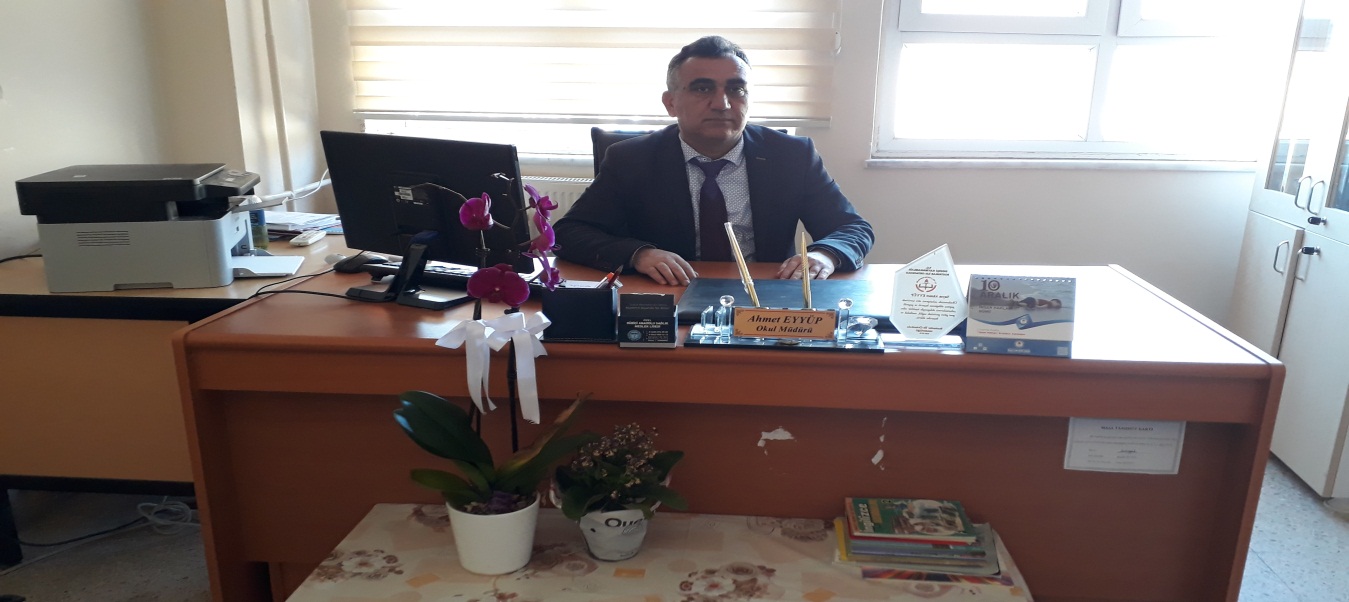 SUNUŞÇağımızda hızla gelişen bilim ve teknolojiyle birlikte yönetim anlayışı da değişmiştir. Hızla gelişen eğitim alanımızda yönetim anlayışı çağın gereklerine göre değişmekte ve gelişmektedir. Planlı bir yönetim anlayışına uygun olarak gayemiz, amaç ve hedeflerini belirleyip bu doğrultuda faaliyetlerini sürdürerek büyümektir. Ülkemizde de 2003 yılında yürürlüğe giren 5018 Sayılı Kamu Mali Yönetimi ve Kontrol Kanunu ile tüm kamu kurumlarına stratejik planlama yapma zorunluluğu getirilmiştir. Düziçi Ellek Şehit Burak Mart İlkokulu/Ortaokulu olarak biz de, 5018 Sayılı Kamu Mali Yönetimi ve Kontrol Kanununun bize ve kurumumuza yüklediği sorumluluğun gereği olarak, 2019– 2023 yıllarını kapsayan III. Stratejik Planımız Hazırlık Çalışmaları neticesinde Müdürlüğümüz Stratejik Planı oluşturulmuştur. Çalışmalarda, kurumumuzun mevcut durumu analiz edilmiş, 2019-2023 Stratejik Planımıza yön verecek bilgi ve belgeler derlenmiştir. ‘’Neredeyiz ve Nereye Ulaşmak İstiyoruz? ‘’ Sorularına,  en doğru cevaplar verilmeye çalışılmıştır.Tüm paydaşlarımızla   daha gelişmiş daha çağdaş bir okul ortamı için el ele verip çalışmalarımıza devam etmekteyiz. Hep birlikte yapacağımız çalışmalar ve bu çalışmalar sonucu erişeceğimiz hedefler, bizlere bilim ve teknolojiye katkı verebilen çağdaş bir kurumda çalışmanın haklı gururunu yaşatacaktır. Bu bilinç ve duygularla çalışmalarımızı sürdürmekte ve hedeflerimize ulaşmak için yoğun çaba sarf etmekteyiz. Kurumsal kapasitemizin öğretmen ve idari personelin yetkinliklerini artırarak güçlenmesi bütün bu çalışmalar sonucunda gerçekleşmesi sağlanacaktır.2019-2023 Stratejik planımızın hazırlanmasında ve emeği geçen tüm paydaşlarımıza her alanda destek veren eğitim çalışanlarımıza, milli eğitim personelimize, yöneticilerimize ve planın hazırlanmasında emeği geçen Ar-Ge / ASKE Ekibine hasetten teşekkür ediyorum. Düziçi Ellek Şehit Burak Mart İlkokulu-Ortaokulu                                                                                                                                                      Okul MüdürüBÖLÜM I: GİRİŞ ve PLAN HAZIRLIK SÜRECİ2019-2023 dönemi stratejik plan hazırlanması süreci Üst Kurul ve Stratejik Plan Ekibinin oluşturulması ile başlamıştır. Ekip tarafından oluşturulan çalışma takvimi kapsamında ilk aşamada durum analizi çalışmaları yapılmış ve durum analizi aşamasında paydaşlarımızın plan sürecine aktif katılımını sağlamak üzere paydaş anketi, toplantı ve görüşmeler yapılmıştır.Durum analizinin ardından geleceğe yönelim bölümüne geçilerek okulumuzun amaç, hedef, gösterge ve eylemleri belirlenmiştir. Çalışmaları yürüten ekip ve kurul bilgileri altta verilmiştir.STRATEJİK PLAN ÜST KURULUBÖLÜM 1:Düziçi Ellek Şehit Burak Mart İlkokulu/Ortaokulu Stratejik Planlama Hazırlık SüreciDüziçi Ellek Şehit Burak Mart İlkokulu/Ortaokulu ileMEB 2010-2014 Stratejik Planı yer alan model esas alınarak hazırlanmıştır.MEB 16.09.2013 tarihli ve 2013/26 sayılı Stratejik Planlama Genelgesi ve Eki Hazırlık Programı kapsamında Düziçi Ellek Şehit Burak Mart İlkokulu/Ortaokulu Müdürlüğü stratejik planı III. Dönem olan 2019-2023 Stratejik Plan hazırlama çalışmalarına başlamıştır. 1.Düziçi Ellek Şehit Burak Mart İlkokulu/Ortaokulu Müdürlüğü Stratejik Planlama SüreciDüziçi Ellek Şehit Burak Mart İlkokulu/Ortaokulu Müdürlüğümüz ilgili genelge ile Bakanlığımızın belirttiği takvim dâhilinde 2019-2023 Stratejik Planlama çalışmalarına başlamıştır. Çalışmalar,  Stratejik Planlama Ekibi rehberliğinde tüm birimlerin katılımıyla yürütülmüştür. Müdürlüğümüzde Stratejik Planlama hazırlıkları kapsamında gerçekleştirilen faaliyetler aşağıda belirtilmiştir.2013/26 sayılı genelge doğrultusunda Düziçi Ellek Şehit Burak Mart İlkokulu/Ortaokulu Stratejik Plan Üst Kurulu  ve Düziçi Ellek Şehit Burak Mart İlkokulu/Ortaokulu Stratejik Plan Ekibi, oluşturulmuştur.Düziçi Ellek Şehit Burak Mart İlkokulu/Ortaokulu Stratejik Plan üst kuruluna yönelik bilgilendirme toplantısı yapılmıştır.Düziçi Ellek Şehit Burak Mart İlkokulu/Ortaokulu Düziçi Ellek Şehit Burak Mart İlkokulu/Ortaokulu Stratejik Plan ekibine yönelik olarak üst düzey bilgilendirme toplantısı yapılmıştırİl Stratejik Planlama Ekibinin düzenlediği  “Stratejik Planlama Kursu”na Okulumuz idareci ve Öğretmenleri katılmıştır.Okulumuz personellerine yönelik Stratejik Planlama bilgilendirme toplantıları yapılmıştır.Okulumuz yönetici ve çalışanları ile paylaşım toplantıları yapılmıştır. Müdürlüğümüz web sayfasında stratejik planlama ile ilgi bilgi, doküman ve örnek uygulamaların paylaşılacağı bölüm eklenmiştir. Durum analizi çalışmaları Millî Eğitim Bakanlığı İl takvimine göre hazırlanarak raporlanmıştır.Durum analizinden elde edilen veriler ve Bakanlığımızın stratejik plan taslağından yola çıkarak stratejik amaç ve hedefler oluşturulmuş, bu hedeflere ait performans göstergeleri belirlenmiştir.Stratejik planda yer alan amaç ve hedefleri gerçekleştirmek üzere TOWS metoduyla strateji ve politikalar belirlenmiş, tüm paydaşlardan faaliyet planları alınarak performans programı hazırlanmıştır.Müdürlüğümüz stratejik planının onayı alınıp uygulamaya geçilmesi ile beraber izleme ve değerlendirme faaliyetleri de başlayacaktır.  İzleme değerlendirme ise altı aylık ve yıllık olmak üzere senede iki defa gerçekleştirilecektir.1.2.Stratejik Planın Hukuki DayanaklarıStratejik planlamayı tüm kamu kurumları için yasal zorunluluk haline getiren düzenleme 10.12.2003 tarihinde çıkartılan 5018 sayılı Kamu Mali Yönetimi ve Kontrol Kanunu’dur. Kanunda yer alan stratejik planlamaya ilişkin hükümler 01.01.2005 tarihinde yürürlüğe girmiştir. Bu kanunun 3. maddesine göre stratejik plan; “kamu idarelerinin orta ve uzun vadeli amaçlarını, temel ilke ve politikalarını, hedef ve önceliklerini, performans ölçütlerini, bunlara ulaşmak için izlenecek yöntemler ile kaynak dağılımlarını içeren plandır.” Kanunun 9. maddesi ise stratejik planların tüm kamu kurumları için bir zorunluluk haline geldiğini açıklamaktadır. Bu madde de “Kamu idareleri; kalkınma planları, programlar, ilgili mevzuat ve benimsedikleri temel ilkeler çerçevesinde geleceğe ilişkin misyon ve vizyonlarını oluşturmak, stratejik amaçlar ve ölçülebilir hedefler saptamak, performanslarını önceden belirlenmiş olan göstergeler doğrultusunda ölçmek ve bu sürecin izleme ve değerlendirmesini yapmak amacıyla katılımcı yöntemlerle stratejik plan hazırlarlar” denilmektedir.5018 sayılı Kamu Mali Yönetimi ve Kontrol Kanunu ve söz konusu kanunun 9. maddesi ile kamu idarelerinin stratejik plan hazırlamaları, belirlenmiş takvim ile zorunlu kılınmıştır. MEB 16/09/2013 tarihli ve 2013/26 sayılı Stratejik Planlama Genelgesi kapsamında ve 26 Şubat 2018 tarihli Kamu İdarelerinde Stratejik Planlamaya İlişkin Usul ve Esaslar Hakkında Yönetmelik ile aynı tarihli Kamu İdareleri için Stratejik Planlama Kılavuzu’na dayanılarak hazırlanmıştır.Düziçi Ellek Şehit Burak Mart İlkokulu/Ortaokulu Müdürlüğü 2019-2023 Stratejik Planlama hazırlama çalışmalarına başlamıştır. 1.3.Hazırlık ÇalışmalarıDüziçi Ellek Şehit Burak Mart İlkokulu/Ortaokulu Müdürlüğü stratejik planlama çalışmalarında; Osmaniye İl MEM 2019-2023 Stratejik Planı ile Kamu İdareleri İçin stratejik Planlama Kılavuzunda yer alan model esas alınmıştır.Okulumuzun Stratejik Planına (2019-2023) Stratejik Plan Üst Kurulu ve Stratejik Planlama Ekibi tarafından, Okulumuzun Müdürü başkanlığında yapılan toplantıdan sonra başlanmıştır.Stratejik Planlama Çalışmaları kapsamında okulumuzda Okul Müdürü, Müdür Yardımcısı, , Okul Aile Birliği Başkanı ve Gönüllü velilerde bu sürece dahil olmuş ve “Stratejik Plan Üst Kurulu” ve “Stratejik Planlama Ekibi” kurulmuştur. Hazırlanan anket formlarında yer alan sorular katılımcılara yöneltilmiş ve elde edilen veriler birleştirilerek paydaş görüşleri oluşturulmuştur. Bu bilgilendirme ve değerlendirme toplantılarında yapılan anketler ve hedef kitleye yöneltilen sorularla mevcut durum ile ilgili veriler toplanmıştırDüziçi Ellek Şehit Burak Mart İlkokulu/Ortaokulu Müdürlüğü, iyi bir plan hazırlamak ve iyi bir süreç yönetimi sağlamak için Stratejik Plan Ekibi Stratejik Planlama hazırlığını beş aşamada ele almıştır.Planlama çalışmalarının sahiplenilmesiOrganizasyonun oluşturulmasıİhtiyaçların tespitiİş planının oluşturulmasıHazırlık programının yapılması1.4.Planın SahiplenilmesiBütün Kurum çalışanlarına 2019-2023 Stratejik Planlama çalışmalarının başladığı duyurulmuş ve toplantılar yapılmıştır. Bu amaçla Kurumumuz yöneticileri ve çalışanları ile çeşitli dönemlerde toplantılar yapılmıştır. Toplantılar bu süreçte izlenecek yol haritalarının tespitinde oldukça yararlı olmuştur.1.5.Planlama Sürecinin OrganizasyonuHazırlık sürecinin en önemli aşamalarından biriside stratejik planlamayı yönetecek ekiplerin oluşturulmasıdır. Stratejik planlamanın kuruluştaki farklı özellikteki kişiler tarafından yürütülmesi ekiplerin birlikte çalışmasını kolaylaştırır ve başarıyı beraberinde getirir. Özellikle ‘ekip ruhu’ oluşturmaya yönelik faaliyetler planlanmış ve uygulanmıştır. Bu çalışmaların ilk adımı olarak planlama çalışmalarında koordinasyon, süreç yönetimi ve karar verme organı olarak çalışacak üyeler ve üstlenecekleri görevler belirlenmiştir.1.6.İhtiyaçların TespitiEkip üyeleriyle stratejik planlama bilgilendirme toplantısı yapılmıştır. Stratejik planla ilgili düzeyleri sorularak eksik alanları ortaya konulmuştur. Özellikle stratejik planlama kavramları ve süreç konularında eksikleri gidermek için ilde düzenlenen çalışmalara katılmıştır. Daha önce bu çalışmalara katılmamış üyelere de Okulumuzda bilgilendirme toplantıları yapılmıştır. 5018 sayılı Kamu Malî Yönetimi ve Kontrol KanunuOsmaniye ArGeSP ÜyeleriMEB 2019 – 2023 Stratejik Plan Hazırlık ProgramıBu kapsamda; kurum bünyesinde bulunan özelliklede çalışma grubunun içinde yer alan kişilere ARGE Proje Ekibi ’nin hazırladığı projeyle, ‘Stratejik Plan Hazırlama’ eğitimi verilmiştir. MEB’in stratejik planla ilgili düzenleyeceği hizmetiçi faaliyetler çıkartılarak, özellikle Okulumuz Strateji Plan Üst Ekibi başta olmak üzere çalışma grubunda bulunan personelin uygun hizmetiçi programlarına katılımı sağlanmıştır. 1.7.Zaman PlanıStratejik Plan Hazırlama TakvimiTablo 1:Stratejik Plan Hazırlama Takvimi 1.8.Hazırlık ProgramıStratejik Plan Hazırlama Programı, Düziçi Ellek Şehit Burak Mart İlkokulu/Ortaokulu Müdürlüğü Stratejik Plan Modeli, SP iş akış şeması ve iş takvimine uygun olarak tamamlanmıştır. Öz değerlendirme ve çevre değerlendirmeyi esas alan bir stratejik yaklaşımı benimsenmiştir.Stratejik Planlama Sürecinin en belirgin özelliği kurumsal misyon ve vizyona dayalı bir süreç olmasıdır. Sürecin temel unsurlarından birisi de (G) güçlü ve (Z) zayıf yönler ile (F) fırsat ve  (T) tehditlerin yani kurumsal değerlendirme olan öz değerlendirme ve çevre değerlendirmesine dayanmasıdır.Kurumsal değerlendirme çalışmalarında, öz değerlendirme çalışmaları ile kurumun mevcut durumunu, çevre değerlendirme çalışmaları ile kurumu etkileyen dış faktörlerin tespiti ve bunları dikkate alarak kendine özgü stratejiler ve hedefler belirlemesi öngörülmektedir. Kurumun hedefleri doğrultusunda belirlenmiş olan birim ve alt birim hedefleri ile faaliyetler/projelerin tüm aşamalarda hazırlanacak olan “Uygulama Planları” ile ilgili birimlerde çalışan bireylerin hedeflerine dönüştürülerek, hedeflerin gerçekleştirilmesi, izlenmesi yani hedeflere hangi oranda ulaşıldığını gösteren “Performans Göstergelerinin” belirlenmesini ve bunların periyodik olarak izlenerek iyileştirmesi sağlanacaktır. Her eylem planında ilgili hedefin gerçekleştirilmesine yönelik olan faaliyetlerin neler olduğu, kimin sorumluluğunda faaliyetlerin gerçekleştirileceği ve her faaliyetin başlama ve bitiş zamanları açık olarak belirtilecektir.2.Stratejik Plan ModeliBÖLÜM 22.DURUM ANALİZİStratejik planlama sürecinin ilk adımı olan durum analizi, kuruluşun “neredeyiz?” sorusuna cevap verir. Bu bölümde kuruluşun içsel olarak güçlü ve zayıf yönleri ile dışsal etkenlerden kaynaklanan fırsatlar ve tehditler belirlenmiştir.Kuruluşun kontrol edebildiği etkenler ile kontrolü dışında olan ve belirsizlik oluşturan etkenlerin analizi yapılarak planlama sürecinin önemli bir parçasını oluşturulmuştur.  Ayrıca kurumdan etkilenen ve etkileyen tarafların analizi yapılarak paydaş listesi çıkarılmıştır. Durum analizi stratejik planlama sürecinin diğer aşamalarına temel teşkil eder.Yaratıcı ve daha çok öğrenmeye açık bir durum analizi sorunun niteliği ve etkileri açısından önemli rol oynadığı düşüncesi stratejik planlama ekibini geniş kapsamlı analiz yapmaya sevk etmiştirTARİHi GELİŞİM ve OKUL KÜNYESİ TEMEL BİLGİLER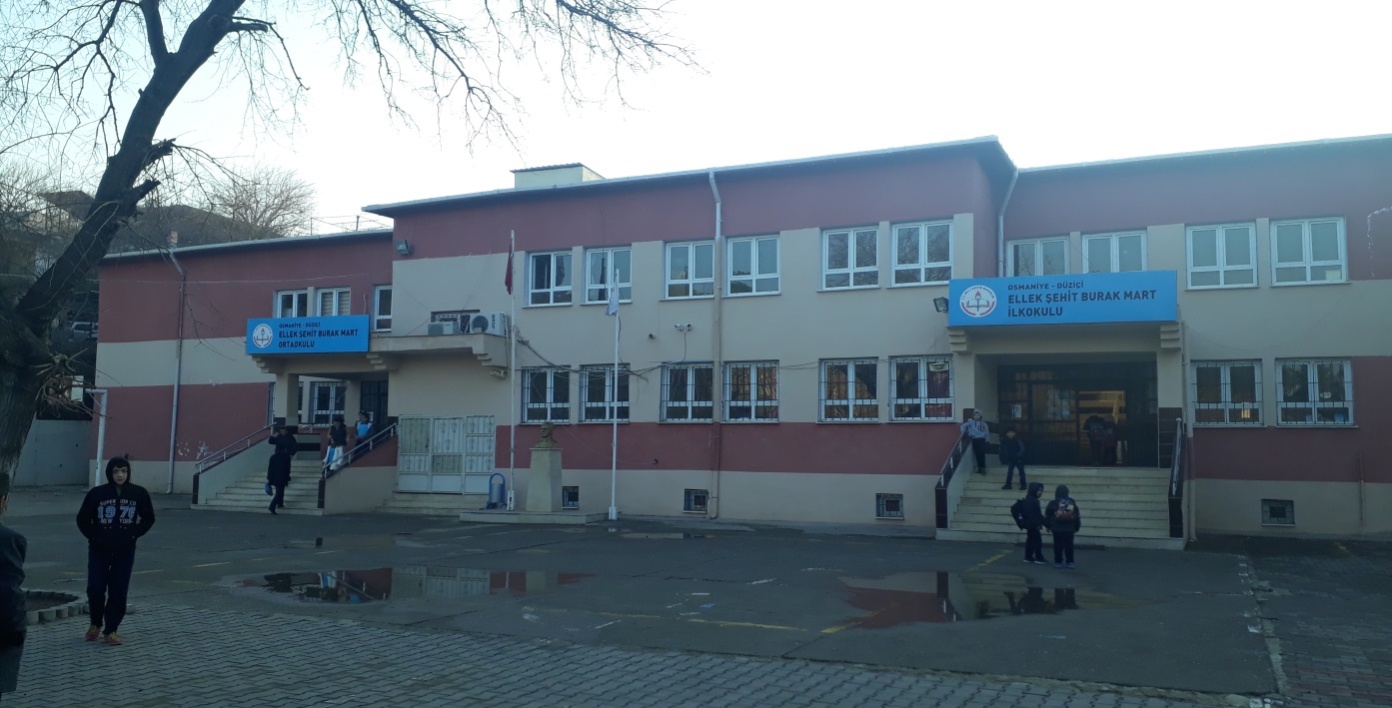 Okulumuz 1951 yılında Ellek Merkez Mahallesinde Eğitim Öğretime ÇİRAZ İlkokulu olarak başlamıştır. Daha sonra aynı okul bünyesinde 1977-1978  Eğitim Öğretim yılında Ellek Ortaokulu olarak  hizmet vermiştir. Her iki okul 1977-1978 Eğitim Öğretim yılında Ellek İlköğretim Okulu olarak   birleşmiştir.  Okulumuz iki ayrı yerde Ellek İlköğretim Okulu olarak devam ederken 2004-2005 Eğitim Öğretim yılında yapılan 12 derslikli yeni binaya taşınarak tek çatı altında Eğitim Öğretim yapılmaya başlanmıştır. 27/09/2016 tarihinde okulun ismi Düziçi Ellek Şehit Burak Mart İlkokulu/Ortaokulu olarak değiştirilmiştir.Okul müdürü Ahmet EYYÜP,  okul  müdür yardımcıları  Yahya KÜTÜK (Ortaokul), İlhan KARINSIZ(ilkokul)  görev yapmaktadır. Kurumda ilkokulda 12  ortaokulda 12 olmak üzere 24 öğretmen, 3 idareci, ve 6 tane yardımcı hizmetli görev yapmaktadır. İlkokulda 3 anasınıfı olmak üzere 11  şube, ortaokulda da 8 şube bulunmaktadır. İlkokulda anasınıfı dahil 227  öğrenci, ortaokulda ise 186 öğrenci eğitim-öğretim görmektedir. Eğitim kadromuz genç ve dinamik bir yapıdadır. Okulumuzda tüm derslerin branş öğretmenleri vardır. Okul Künyesi Ve Temel BilgilerOkulumuzun temel girdilerine ilişkin bilgiler altta yer alan okul künyesine ilişkin tabloda yer almaktadır.Temel Bilgiler Tablosu- Okul KünyesiÇalışan BilgileriOkulumuzun çalışanlarına ilişkin bilgiler altta yer alan tabloda belirtilmiştir.Çalışan Bilgileri TablosuOkulumuz Bina ve Alanları	Okulumuzun binası ile açık ve kapalı alanlarına ilişkin temel bilgiler altta yer almaktadır.Okul Yerleşkesine İlişkin Bilgiler Sınıf ve Öğrenci Bilgileri	Sınıf ve Öğrenci Bilgileri	Okulumuzda yer alan sınıfların öğrenci sayıları alttaki tabloda verilmiştir..YASAL YÜKÜMLÜLÜKLER VE MEVZUAT ANALİZİTürkiye Cumhuriyeti Devleti yapısı içinde Millî Eğitim Bakanlığının taşra teşkilatında yer alan ve taşra teşkilatındaki görevlerin yürütülmesi, devletin politikalarının valilik makamına bağlı olarak gerçekleştirilmesi müdürlüğümüzün sorumlulukları arasındadır. Düziçi ilçe Milli Eğitim Müdürlüğü Makamına karşı müdürlüğümüz birinci dereceden sorumludur. Millî Eğitim Bakanlığının devlet adına üstlendiği sorumluluğun yerine getirilmesi, kanun, tüzük, yönetmelik, yönerge, genelge ve emirler doğrultusunda Millî eğitim temel ilkeleri çerçevesinde kendisine bağlı birimleri izlemek, değerlendirmek ve geliştirme yönüyle sorumlulukları kanun ve Yönetmeliklerde açıkça tanımlanmıştır.Düziçi Ellek Şehit Burak Mart İlkokulu/Ortaokulu Müdürlüğü’nün yasal yetki, görev ve sorumlulukları başta T.C. Anayasası olmak 14.6.1973 tarihli ve 1739 sayılı Millî Eğitim Temel Kanunu ve 25.8.2011 tarihli ve 652 sayılı Millî Eğitim Bakanlığının Teşkilât ve Görevleri Hakkında Kanun Hükmünde Kararname hükümlerine dayanılarak 18/11/2012 tarih ve 28471 sayılı Resmî Gazetede yayınlanan Yönetmeliği esaslarına göre belirlenmiştir.Öncelikle inceleme ve analizi yapılan yasa, kanun, Kanun hükmümde kararname, mevzuat, yönetmelik, genelge ve yönergeler;T.C. Anayasası1739 Sayılı Milli Eğitim Temel Kanunu652 Sayılı Milli Eğitim Bakanlığının Teşkilat ve Görevleri Hakkındaki Kanun Hükmünde Kararname222 Sayılı Milli Eğitim Temel Kanunu (Kabul No: 5.1.1961, RG: 12.01.1961 / 10705 ‐ Son Ek ve Değişiklikler: Kanun No: 12.11.2003/ 5002, RG:21.11.2003 / 25296)657 Sayılı Devlet Memurları Kanunu5442 Sayılı İl İdaresi Kanunu439 Sayılı Ek Ders Kanunu4306 Sayılı Zorunlu İlköğretim ve Eğitim KanunuŞekil 2: Mevzuat Analiz Modeli2.3.FAALİYET ALANLARI, ÜRÜN VE HİZMETLEROkul öncesi ve ilköğretim çağındaki öğrencileri bedenî, zihnî, ahlakî, manevî, sosyal ve kültürel nitelikler yönünden geliştiren bilgi ve becerilerle donatarak geleceğe hazırlayan eğitim ve öğretim programlarının uygulanması; öğretmen ve öğrencilerin eğitim ve öğretim hizmetlerinin bu çerçevede yürütmesi ve denetlemesiDüziçi Ellek Şehit Burak Mart İlkokulu/Ortaokulu Müdürlüğünün faaliyet alanları ve sunmuş olduğu hizmetler aşağıdaki başlıklarda toplanmıştır.Tablo 2:Düziçi Ellek Şehit Burak Mart İlkokulu/Ortaokulu Faaliyet Alanları.Ürün ve HizmetlerOkulumuzda öğrencilerimizin kayıt, nakil, devam-devamsızlık, not, işlemleri e-okul yönetim bilgi sistemi üzerinden yapılmaktadır.   Öğretmenlerimizin özlük, derece-kademe, terfi, hizmet içi eğitim, maaş ve ek ders işlemleri İlçe Milli Eğitim Müdürlüğü tarafından Mebbis ve KBS sistemleri üzerinden yapılmaktadır. Okulumuzun mali işlemleri ilgili yönetmeliklere uygun olarak yapılmaktadır.  Okulumuzun iki rehber öğretmeni olması sebebiyle rehberlik hizmetleri sınıf rehber öğretmenleri ve okul Rehber Öğretmenleri tarafından yapılmaktadır.   Okulumuz İl ve ilçe Milli Eğitim Müdürlüğümüz tarafından düzenlenen sosyal, kültürel ve sportif yarışmalara katılmaktadır. OKUL HİZMET LİSTESİÖğrenci kayıt, kabul ve devam işleri, Öğrenci başarısının değerlendirilmesi, Sınav işleri, Sınıf geçme işleri, Öğrenim ve Öğrenci belgesi düzenleme işleri, Eğitim hizmetleri, Öğretim hizmetleri, Toplum hizmetleri, Kulüp çalışmaları, Sosyal, kültürel ve sportif etkinlikler, Rehberlik, Personel işleri, Öğrenci davranışlarının değerlendirilmesi, Öğrenci sağlığı ve güvenliği, Okul çevre ilişkileri yapılmaktadır.2.4.PAYDAŞANALİZİDüziçi Ellek Şehit Burak Mart İlkokulu/Ortaokulu Stratejik Planlama Ekibi olarak planımızın hazırlanması aşamasında katılımcı bir yapı oluşturmak için ilgili tarafların görüşlerinin alınması ve plana dahil edilmesi gerekli görülmüş ve bu amaçla paydaş analizi çalışması yapılmıştır. Ekibimiz tarafından iç ve dış paydaşlar belirlenmiş, bunların önceliklerinin tespiti yapılmıştır. Düziçi Ellek Şehit Burak Mart İlkokulu/Ortaokulu Müdürlüğü paydaşları, iç paydaşlar, dış paydaşlar ve yararlanıcı temelinde ayrımlandırılmış; iç /dış paydaş ve yararlanıcıları da, temel ve stratejik konumları belirtilmiştir. Bu paydaşlar, kuruma girdi sağlayan, ürün ve hizmet sunulan, iş birliği içinde olunan, faaliyetlerimizden etkilenen ve faaliyetlerimizi etkileyen kesimlerden oluşma noktasındaki önceliklerine göre de aşağıdaki gibi sınıflandırılmıştır: Paydaş analizinde aşamalar;Paydaşları tespitiPaydaşların önceliklendirilmesiPaydaşların değerlendirilmesiGörüş ve önerilerin alınması	Paydaş görüş ve beklentileri SWOT (GZFT)Analizi Formu, Çalışan Memnuniyeti Anketi, Öğrenci Memnuniyeti Anketi, Veli Anketi Formu kullanılmaktadır. Aynı zamanda öğretmenler kurulu toplantıları, Zümre toplantıları gibi toplantılarla görüş ve beklentiler tutanakla tespit edilmekte Okulumuz bünyesinde değerlendirilmektedir.   Milli Eğitim Bakanlığı, Osmaniye Valiliği, İl Milli Eğitim Müdürlüğü,Düziçi Kaymakamlığı, İlçe Milli Eğitim Müdürlüğü, Okullar, Yöneticiler, Öğretmenler, Özel Öğretim Kurumları, Öğrenciler, Okul aile birlikleri, Hizmetli, Belediye, Emniyet Müdürlüğü Çocuk Şube Müdürlüğü OKÜ  Eğitim Fakültesi, İl ilçe Sağlık Müdürlüğü, Meslek odaları, Gençlik ve Spor ilçe Müdürlüğü, Sendikalar, Muhtarlıklar, Tarım İlçe Müdürlüğü, , Türk Telekom İlçe Müdürlüğü, Medya… vbPAYDAŞLARIN TESPİTİPaydaş analizinin ilk aşamasında kurumumuzun paydaşlarının kimler olduğunun tespit edilebilmesi için; Kurumumuzun faaliyet ve hizmetleri ile ilgisi olanlar kimlerdir? Kurumumuzun faaliyet ve hizmetlerini yönlendirenler kimlerdir?, Kurumumuzun  sunduğu hizmetlerden yararlananlar kimlerdir?, Kurumumuzun  faaliyet ve hizmetlerden etkilenenler ile faaliyet ve hizmetlerini etkileyenler kimlerdir? Sorularına cevap aranmıştır. Paydaşların kurumla ilişkileri belirlenerek iç paydaş / dış paydaş / yararlanıcı olarak sınıflandırılması yapılmıştır.PAYDAŞLARIN ÖNCELİKLENDİRİLMESİPaydaşların önceliklendirilmesinde,  paydaşın kurumun faaliyetlerini etkileme gücü ile kurumun faaliyetlerinden etkilenme dereceleri göz önünde bulundurulmuş ve öncelik vereceğimiz paydaşlar belirlenerek paydaş listesi indirgenmiştir. Bu çalışmada paydaş önceliklendirme matrisinden yararlanılmıştır.Matris 1:Düziçi Ellek Şehit Burak Mart İlkokulu/Ortaokulu Paydaş Önceliklendirme MatrisiPAYDAŞLARIN DEĞERLENDİRİLMESİStratejik Planlama Ekibi paydaşın, kuruluşun hangi faaliyeti/hizmeti ile ilgili olduğunu ve kurumumuz ile paydaşların birbiri için taşıdıkları önem ve etkileme gücünü gösteren bir Etki/Önem matrisi ile Ürün/Hizmet matrisi hazırlanmasına karar verilmiştir. Bu matris sayesinde öncelikli paydaşlarla gerçekleştirilebilecek çalışmaları ve izlenecek politikaların niteliği gösterilmiştir. Bu matrisle etki (zayıf ve güçlü), paydaşın kurumumuz faaliyet ve hizmetlerini yönlendirme, destekleme veya olumsuz etkileme gücünü; önem ise kurumumuzun paydaşın beklenti ve taleplerinin karşılanması konusunda verdiği önceliğin belirlenmesinde kullanılmıştır. Paydaşların kurumumuz açısından etkisi ve önemine göre takip edilecek politikalar “İzle”, “Bilgilendir”, “İşbirliği yap” ve “Birlikte çalış” olarak belirlenmiştir.Matris 2:Düziçi Ellek Şehit Burak Mart İlkokulu/Ortaokulu Faaliyet Alanı Ürün / Hizmet MatrisiMatris 3:Düziçi Ellek Şehit Burak Mart İlkokulu/Ortaokulu Etki Önem MatrisiPAYDAŞ GÖRÜŞLERİN ALINMASI VE DEĞERLENDİRİLMESİStratejik Planlama ekibi öncelikle iç ve dış paydaşlardan görüş ve önerilerin nasıl alınmasına karar vermiş paydaş görüşü alma yönteminde anket, mülakat ve gözlem yöntemleri belirgin olarak ortaya çıkmıştır. Ekipte görev dağılımı yapılarak hangi paydaşla kimin nasıl ve ne zaman görüş alınacağı belirlenmiş,  paydaş görüş ve önerilerin alınmasında sistematiklik sağlanmıştır. Gerek iç gerekse dış paydaşlarımızın görüş ve önerileri sonucunda ortaya çıkan hususlar, stratejik amaçların ve hedeflerin belirlenmesi ile öncelikli stratejik alanların tespitinde büyük ölçüde bizim için belirleyici olmuştur.i.İç Paydaşlardan Verilerin Toplanması Ve DeğerlendirilmesiStratejik planlama ekibi tarafından hazırlanan ve 2019-2023 yılları arası faaliyetlerin planlanmasını içeren stratejik planlama çalışmalarında iç paydaşlarımızın Düziçi Ellek Şehit Burak Mart İlkokulu/Ortaokulunun faaliyetlerini nasıl gördüklerine ilişkin görüşlerini içeren iç paydaş anketi çalışmasına Okulumuzda 450 kişi katılmıştır. Anket, fotokopi ortamında çoğaltılarak uygulanmış ve uygulama maliyeti ortalama olmuştur. Ayrıca toplantılarla da paydaş görüşleri alınmıştır.ii.Dış Paydaşlardan Verilerin Toplanması Ve DeğerlendirilmesiDüziçi Ellek Şehit Burak Mart İlkokulu/Ortaokulu görev faaliyetlerini sürdürürken paylaşımda bulunduğu 14 kurum ve kuruluş dış paydaş olarak belirlemiştir. Bu paydaşlara hazırlanmış olan anketler uygulanarak iç ve dış paydaşların görüşleri alınmıştır. Anketlerin veri tabanında toplanmasından sonra veriler bilgisayar ortamına aktarılmış ve aktarılan veriler Okulumuz Rehberlik Servisi tarafından analiz edilmiştir. İç ve dış paydaş analiz sonuçlarına göre paydaşlarımızın Düziçi Ellek Şehit Burak Mart İlkokulu/Ortaokulunu nasıl gördüğü ortaya konmuş, güçlü ve zayıf yönlerimizin belirlenmesinde oldukça faydalı olmuştur. Paydaş analizinden elde edilen veriler önem dereceleri de dikkate alınarak GZFT, gelişim/sorun alanları ve geleceğe yönelim bölümlerine yansıtılmıştır.  	PAYDAŞ ANALİZİKurumumuzun temel paydaşları öğrenci, veli ve öğretmen olmakla birlikte eğitimin dışsal etkisi nedeniyle okul çevresinde etkileşim içinde olunan geniş bir paydaş kitlesi bulunmaktadır. Paydaşlarımızın görüşleri anket, toplantı, dilek ve istek kutuları, elektronik ortamda iletilen önerilerde dâhil olmak üzere çeşitli yöntemlerle sürekli olarak alınmaktadır.Paydaş anketlerine ilişkin ortaya çıkan temel sonuçlara altta yer verilmiştir: Öğrenci Anketi Sonuçları:Okulumuzda 114 öğrenciye anket yapılmıştır. Anket soruları yüzdelik hesap üzerinden değerlendirilmiştir. 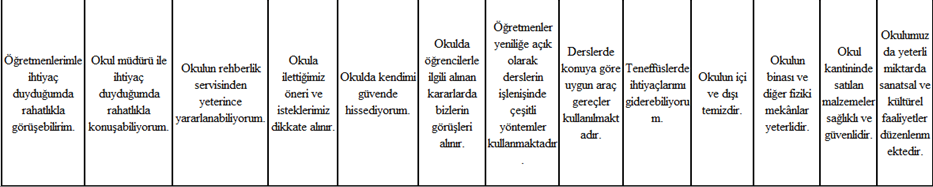 78,24            77,36             79,47               70,52          83,50          66,49          84,03        74,56        82,98       62,10        64,03       69,29      57,71Öğretmen Anketi Sonuçları:Okulumuzda 21 öğretmene anket yapılmıştır. Anket soruları yüzdelik hesap üzerinden değerlendirilmiştir.73,33        78,09        78,09           80,95         65,71        35,23         49,52           73,33               60              68,57         75,23          40           80,95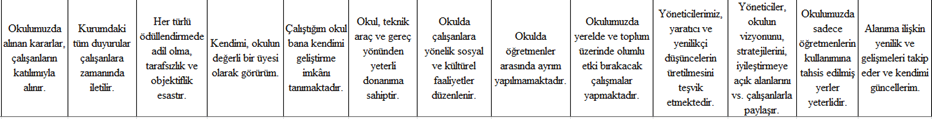 Veli Anketi Sonuçları:Okulumuzda 85 veliye anket yapılmıştır. Anket soruları yüzdelik hesap üzerinden değerlendirilmiştir.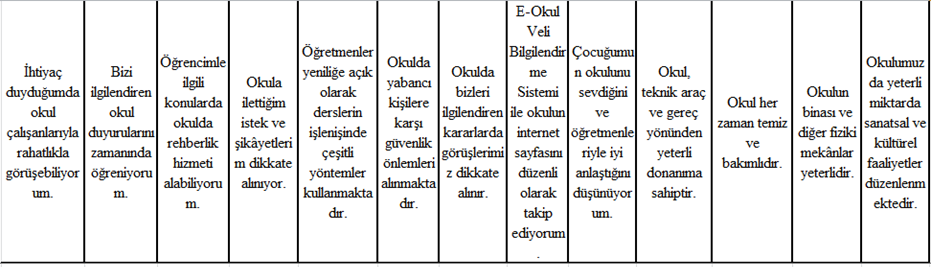 79,29             84            76,47        71,29             80           65,77       76,94        73,41      83,29         60,47           61,17         64,70         59,29Öğrenci Anketi (114 Öğrenci)Veli Anketi (85 Veli)Öğretmen Anketi (21 Öğretmen)     İsa TAŞKIN               Rehberlik ÖğretmeniKURUM İÇİ ANALİZ VE ÇEVRE ANALİZİKURUM İÇİ ANALİZ Kurum içi analiz çalışmasında; müdürlüğümüzün organizasyon yapısı, insan kaynakları, kurum kültürü, teknolojik düzey ve mali kaynaklar yönünden ayrıntılı olarak ele alınmıştır2.5.1.1  Örgütsel Yapı:Düziçi Ellek Şehit Burak Mart İlkokulu/Ortaokulu Müdürlüğü Teşkilat Şeması Tablo 3:Kurum örgütsel yapısı2.5.1.2.Beşeri Kaynakları Düziçi Ellek Şehit Burak Mart İlkokulu/OrtaokuluMüdürlüğü35 personeliyle hizmet vermektedir. Yönetici ve personelin dağılımı Tablo-4’de gösterilmiştir Okulumuzda 1 Müdür,2 Müdür Yardımcısı,1 Rehber Öğretmen, 8 Sınıf öğrtmeni 3 anasınıfı öğretmeni 2 Türkçe Öğretmeni, 2 Matematik Öğretmeni, 2 Fen Bilimleri Öğretmeni, 1 Sosyal Bilgiler öğretmeni, 3 İngilizce Öğretmeni, 1 Beden Eğitimi Öğretmeni,  1 Din Kültürü Ve Ahlak Bilgisi Öğretmeni,1 Görsel Sanatlar Öğretmeni,   6 Kadrolu Hizmetli bulunmaktadırOkul yönetimimiz,  insan kaynaklarına ilişkin politika,  strateji ve planların oluşturulması ve bu sürece çalışanların katılımlarını onlar da içindeyken oluşturulan misyon ve vizyonun birer yaratıcısı olduklarını hissettirerek,  olayların içerisinde yer almalarını sağlayarak,  bilgi ve düşüncelerine saygı göstererek,  dinleyerek,  önemseyerek,  bize ait olma kavramını sürekli empoze ederek sağlarlar.  Okulumuzun insan kaynakları yönetime ilişkin temel politika ve stratejileri Milli Eğitim Bakanlığının politika ve stratejisine uyumlu olarak “çalışanların yönetimi süreci” kapsamında yürütülmektedir. İnsan kaynaklarına ilişkin politika ve stratejiler okulumuzun kilit süreçleri ile uyum içerisindedir. Kanun ve yönetmeliklerde belirtilen ders saati sayısına ve norm kadro esasına göre insan kaynakları planlaması yapılmaktadır. Kaliteli ve çağdaş eğitim politikamızın amacı evrensel düşüncelere sahip, yaratıcı,  demokratik, insan haklarına saygılı, yeniliklere açık, katılımcı ve çağdaş bireyler yetiştirmektir.Okulumuz insan kaynaklarına ait bilgiler aşağıya çıkarılmıştır.2018Yılı Kurumdaki Mevcut Yönetici Sayısı:Tablo 4:Yönetici sayısı2018Yılı Kurumdaki Mevcut Öğretmen Sayısı:Öğretmen yaş dağılımı Öğretmen hizmet süreleri 2018 Yılı Kurumdaki Mevcut Hizmetli/ Memur Sayısı:Karşılaştırmalı öğretmen-öğrenci dağılımıYıllara göre Ortalama sınıf mevcutlarıSosyal alanlar ve kapasite listesiSınıf tekrarı yapan öğrenci listesiÇalışanların Görev Dağılımı:Okul müdürüDers okutmakKanun, tüzük, yönetmelik, yönerge, program ve emirlere uygun olarak görevlerini yürütmeye,Okulu düzene koyarDenetler.Okulun amaçlarına uygun olarak yönetilmesinden, değerlendirilmesinden ve geliştirmesinden sorumludur.Okul müdürü, görev tanımında belirtilen diğer görevleri de yapar.Müdür YardımcılarıDers okuturMüdürün en yakın yardımcısıdır. Müdürün olmadığı zamanlarda müdüre vekâlet eder.Okulun her türlü eğitim-öğretim, yönetim, öğrenci, personel, tahakkuk, ayniyat, yazışma, eğitici etkinlikler, yatılılık, bursluluk, güvenlik, beslenme, bakım, koruma, temizlik, düzen, nöbet, halkla ilişkiler gibi işleriyle ilgili olarak okul müdürü tarafından verilen görevleri yapar.Öğretmenlerİlköğretim okullarında dersler sınıf veya branş öğretmenleri tarafından okutulur.Öğretmenler, kendilerine verilen sınıfın veya şubenin derslerini, programda belirtilen esaslara göre plânlamak, okutmak, bunlarla ilgili uygulama ve deneyleri yapmak, ders dışında okulun eğitim-öğretim ve yönetim işlerine etkin bir biçimde katılmak ve bu konularda kanun, yönetmelik ve emirlerde belirtilen görevleri yerine getirmekle yükümlüdürler.Sınıf öğretmenleri, okuttukları sınıfı bir üst sınıfta da okuturlar. İlköğretim okullarının 4 üncü sınıflarında özel bilgi, beceri ve yetenek isteyen; din kültürü ve ahlâk bilgisi, yabancı dil dersleribranş öğretmenlerince okutulur. Derslerini branş öğretmeni okutan sınıf öğretmeni, bu ders saatlerinde yönetimce verilen eğitim-öğretim görevlerini yapar.Okulun bina ve tesisleri ile öğrenci mevcudu,  okul müdürlüğünce düzenlenen nöbet çizelgesine göre öğretmenlerin, normal öğretim yapan okullarda gün süresince, nöbet tutmaları sağlanır. Yönetici ve öğretmenler; Resmî Gazete, Tebliğler Dergisi, genelge ve duyurulardan elektronik ortamda yayımlananları Bakanlığın web sayfasından takip eder.Elektronik ortamda yayımlanmayanları ise okur, ilgili yeri imzalar ve uygularlar.Öğretmenler dersleri ile ilgili araç-gereç, laboratuar ve işliklerdeki eşyayı, okul kütüphanesindeki kitapları korur ve iyi kullanılmasını sağlarlar.Yönetim işleri ve büro memuruMüdür veya müdür yardımcıları tarafından kendilerine verilen yazı ve büro işlerini yaparlar. Gelen ve giden yazılarla ilgili dosya ve defterleri tutar, yazılanların asıl veya örneklerini dosyalar ve saklar, gerekenlere cevap hazırlarlar.Memurlar, teslim edilen gizli ya da şahıslarla ilgili yazıların saklanmasından ve gizli tutulmasından sorumludurlar. Öğretmen, memur ve hizmetlilerin özlük dosyalarını tutar ve bunlarla ilgili değişiklikleri günü gününe işlerler. Arşiv işlerini düzenlerler. Müdürün vereceği hizmete yönelik diğer görevleri de yaparlarYardımcı hizmetler personeliYardımcı hizmetler sınıfı personeli, okul yönetimince yapılacak plânlama ve iş bölümüne göre her türlü yazı ve dosyayı dağıtmak ve toplamak, Başvuru sahiplerini karşılamak ve yol göstermek, Hizmet yerlerini temizlemek, Aydınlatmak ve ısıtma yerlerinde çalışmak, Nöbet tutmak, Okula getirilen ve çıkarılan her türlü araç-gereç ve malzeme ile eşyayı taşıma ve yerleştirme işlerini yapmakla yükümlüdürler.Bu görevlerini yaparken okul yöneticilerine ve nöbetçi öğretmene karşı sorumludurlar.KaloriferciKaloriferci, kalorifer dairesi ve tesisleri ile ilgili hizmetleri yapar.Kaloriferin kullanılmadığı zamanlarda okul yönetimince verilecek işleri yapar.Kaloriferci, okul müdürüne, müdür yardımcısına ve nöbetçi öğretmene karşı sorumludur.Müdürün vereceği hizmete yönelik diğer görevleri de yap2.5.1.3.Teknolojik Düzey	Okulumuzda Milli Eğitim Bakanlığının kullanıma açtığı MEBBİS,e-Okul,EBA,TEFBİS,İKS gibi modüller okul idaresi ve personeli tarafından etkin ve verimli kullanılmaktadır.Okulumuzda Eğitim alanında yeni teknolojiler kullanılmaktadır. Bütün sınıflarda Etkileşimli tahtalar Öğretmenler odasında Fotokopi Makinesi, yazıcılar, fiber internet bağlantımız bulunmaktadır. Teknolojinin önemi ve çağdaş eğitim anlayışımızdan hareketle öğretmenlerimiz, ders ortamında akıllı tahta , internet vb. araç-gereçleri ihtiyaç duyduklarında kullanmaktadırlar. Ayrıca okulumuzun internet sitesi bulunmaktadır.Okulumuzda öğrenciye soru çözme, konu öğrenme ve uygulanan ölçme değerlendirme sınavlarındaki eksikliklerini görme ve telafi etme imkânı sağlanmaktadır. Sınıf seviyelerine uygun konu anlatımları görsel ve işitsel içerikli araçlar her sınıf düzeyinde kullanılmaktadır. Okulumuzda günün şartlarına ve ekonomik koşullarına uygun olmayan araç-gereçler yenileri ile değiştirilmektedir. Bu bilgiler; öğretmenlerin yaptığı planlar aracılığı ile şube, zümre ve çeşitli toplantılarla öğretmen, veli ve öğrencilerle paylaşılmaktadır. Öğrenci ve velinin bilgiye ulaşımı; duyuru panoları, iletişim kaynakları, anons, birebir görüşmeler, web sayfası, e-okulveli bilgilendirme sistemi ve toplantılar ile sağlanmaktadır. Çalışanların bilgiye erişimi ise birebir görüşmeler, internet, anons, duyurular,  panolar ve dosyalar ile gerçekleştirilmektedirOkulun Teknolojik Altyapısı: Tablo 14:Teknolojik araç listesi2.5.1.4 Mali KaynaklarGiderlerle ilgili düzenlemeler Okul Aile Birliği tarafından yapılmaktadır. Okulumuz kâr amacı gütmeyen bir kuruluştur. Okulumuz bütçesi oluşturulurken çalışanlar bilgilendirilmektedir. Toplantılarda belirlenen ihtiyaçlar okulumuz finansal kaynaklarından sağlanmaktadır. Okul Aile Birliği çalışanları, Okul Gelişim Yönetim Ekibi ve toplantılarda birlikte olunarak bilgi birikimi aktarılmaktadır. Ayrıca tüm gelir ve giderler Tefbis sistemine işlenmektedir. Bütçenin stratejik plana dayalı olarak hazırlanması, Hizmet etkinliğinin ölçülmesine, performans göstergelerinin oluşturulmasına ve kontrol-izleme süreçlerinin etkin ve hızlı şekilde yapılması sağlanacaktır. Söz konusu amaçların gerçekleştirilmesi bir yandan kaynakların etkinlik, verimlilik ve tutumluluk ilkelerinin hayata geçirilmesine diğer yandan hesap verilebilirlik ile mali saydamlığın sağlanmasına hizmet edecektirOkul Kaynak Tablosu: Tablo 15:Gelir – Gider tablosu2.5.1.5. KURUM KÜLTÜRÜKurumlar içinde bulundukları çevreyle sürekli etkileşim içindedirler ve kendilerinin de içinde bulunduğu ülkenin ve toplumun kültüründen etkilenirler. Evrensel ve Millî kültür unsurlarından birebir etkilenen kurum çalışanları ve kurumla etkileşim içinde bulunan kişi, grup ve kurumlar kültüre ilişkin temel değerleri öncelikle ailede, mahallede, okulda ve diğer sosyal kurumlarda öğrenirler. Her kurumun iklimi, aynı işi yapsalar bile, yönetici ve çalışan tutumları, bakış açısı, kullanılan donanım, içinde bulunduğu çevre gibi unsurlardan dolayı farklılık gösterir. Bu farklılaşma, kurumda geçirilen zaman içerisinde kişiler arası iletişime, işlerin yapılış biçimine, üst yönetimin algılamalarına etki eder ve kurum kültürünün oluşmasına katkı sağlar. Dünyada yaşanan hızlı değişiklikler kurumla etkileşim içerisinde olan kişi, grup,  kurum ve tüm paydaşlarda yeni beklentiler ve istekler oluşmasına neden olmaktadır. Bundan dolayı verimliliğin ve etkinliğin topluma daha fazla katma değer katmak, kamu yararını en yükseğe çıkarmak günümüzde zorunluluk halini almıştır. Bu zorunluluğu gerçekleştirmenin yolu çalışanları kurum hedeflerine doğru motive etmek, onlarda kuruma bağlılık ve aidiyet duygusu oluşturarak kurum amaçlarıyla bireyin amaçlarını örtüştürmekten geçer. Çünkü kurum bağlılığı yüksek olan çalışanların, kurum amaçlarını daha çok benimseyeceği ve bu amaçlar doğrultusunda çabalarını daha da yoğunlaştıracağı beklenir. Bu bakımdan, kurum kültürüyle kuruma bağlılık arasındaki ilişkiyi ortaya koymak, ya da hangi kültürel özelliklerin kuruma bağlılıkla ilişkisi olduğunu belirlemek yöneticilere etkin kurum yönetimi konusunda yol gösterici olacaktır.Köklü bir kurum kültürüne sahip olan okulumuzda internet, panolar, iç yazışmalar (Müdürlük tarafından gönderilen resmi yazılar ve iç iletişim formları), telefon görüşmeleri ve toplantılar yoluyla iç iletişim sağlanmaktadır.  Okulumuzda, Yöneticiler her hafta en az bir kez toplanarak fikir alış verişinde bulunurlar. Yine öğretmenlerle her dönemin başında ve sonunda değerlendirme amaçlı toplantılar yapmaktadır. Ayrıca gerekli görülen durumda da toplantılar düzenlenmektedir. Bununla birlikte, Yöneticilerimiz sürekli çalışanlarla iletişim halindedir.Düziçi Ellek Şehit Burak Mart İlkokulu/Ortaokulu Müdürlüğü’nde karar alma süreci;  Yönetmelikler ve diğer ilgili mevzuat doğrultusunda gerçekleşmektedir. Düziçi Ellek Şehit Burak Mart İlkokulu/Ortaokulu Müdürlüğü’nde tüm Müdür Yardımcıları yetkilendirilmiştir ve görev tanımları doğrultusunda karar verebilme yetkisine sahiptirler. Düziçi Ellek Şehit Burak Mart İlkokulu/Ortaokulu Müdürü kurumla ilgili olarak alınacak kararlarda ilgili tarafların görüşlerini alarak, çalışanlar ile birlikte karar vermektedir. Müdürlüğümüzde karar alma sürecinde katılımcılık, temel bir ilke olarak belirlenmiştir.2.5.2.ÇEVRE ANALİZİDüziçi Ellek Şehit Burak Mart İlkokulu/Ortaokulu’nun çevre analizinde; kuruluşu etkileyebilecek dışsal değişimler, eğilimler değerlendirilmeye ve politik, ekonomik, sosyal ve teknolojik faktörler incelenmiş ve belirlenmeye çalışılmıştır. Okulun dış çevresinin iyi analiz edilmesiyle fırsatlar avantaja çevirebilir, tehditler en aza indirilebilir. Kurumu bir şekilde etkileyen dış çevre faktörleri, organizasyonun kontrolü ve etkisi dışındadır; ancak ürün geliştirme, iş planları, stratejik planlar ortaya koyma aşamasında bilinmesi ya da tahmin edilmesi çok önemlidir. Bu inceleme ve tahmin işlemleri için de PEST analizi, çok önemli bir analiz aracı olarak karşımıza çıkmaktadır.2.5.3.  PEST (Politik, Ekonomik, Sosyo-Kültürel, Teknolojik)  AnaliziPEST analizi, “Politik, Ekonomik, Sosyal ve Teknolojik Analizler” ifadesinin kısaltması ve stratejik yönetim süreci için yapılan dış çevre analizinde çevresel faktörlerin analizidir. Kurumun dikkate alması gereken çevresel faktörler hakkında bir resim ortaya koyar. PEST analizi, genellikle bir organizasyon ya da ürünün hangi noktada olduğunu ve nereye doğru gittiğini, içeride olan olayları bir süre sonra etkileyecek dış çevredeki gelişmeler çerçevesinde tespit etmek için kullanılan bir araçtır. PEST analizi, faaliyet gösterilen çevredeki büyük resmin görülmesine ve bu çevrede organizasyon için fırsat ve tehdit olarak algılanabilecek olan faktörlerin tespit edilmesine yardımcı olan çok kullanışlı bir analiz aracıdır. Bu bölümde okul çevremizdeki politik, ekonomik, sosyal-kültürel ve teknolojik faktörler analiz edilmiştiri.Politik FaktörlerKurumda kamu yönetimim değişim ve gelişim faaliyetleri, toplam kalite yönetimi, stratejik planlama gibi yeni yönetim ve değerlendirme anlayışlarının uygulanması.Yapılandırıcı eğitim anlayışını ile 4+4+4 kesintili ve zorunlu eğitim düzenlemelerine uygun eğitim ve öğretim ortamlarının düzenlenmesiYabancı dil eğitimine erken yaşlarda başlanılmasıKurumdaki projelerin tüm paydaşlarla gerçekleştirilmesi,Yapılandırmalı anlayışa uygun eğitim öğretim ortamlarının düzenlenmesi.Okul öncesi eğitimin yaygınlaştırılmasına yönelik çalışmalar sonucunda okulumuzda okul öncesi eğitim etkin şekilde sürdürülmektedir. Yerel yönetimlerin eğitimin ihtiyaçları doğrultusunda sürece daha aktif katılmaları hususunda çalışmalar gerçekleştirilmektedir. Okulumuz öğrencilerinin sosyal ve kültürel anlamda gelişmesini sağlamak amacıyla satranç egzersiz çalışmaları ve çocuk oyunları egzersiz çalışmaları okulumuz bünyesinde gerçekleştirilmektedirKurumda kamu yönetimi reform çabaları, toplam kalite yönetimi, strateji yönetimi, performans değerlendirmesi gibi yeni yönetim ve değerlendirme araçlarının uygulanması ve takibi,Ulaşım yollarına yakın olmasıİi.Ekonomik FaktörlerHükümet politikalarıyla ülke ekonomisindeki önceliklerin değişmesi sonucunda okulun önceliklerinin de değişmesi,Personeldeki nitelik ve becerilerdeki artışın kurumun kalitesindeki artışı sağlaması,Okulun bulunduğu çevrenin genel gelir durumu, İş kapasitesi,Okulun gelirini arttırıcı unsurlar,Okulun giderlerini arttıran unsurlar,Tasarruf sağlama imkânları,iii.SosyalFaktörlerOkulumuzun beldenin -ekonomik yönde en gelişmiş bölgesinde olması sebebiyle beldemiz şartlarında kültürel faaliyetlere katılım olmaktadır.Üniversite ile işbirliği yapılması, sosyal gelişim noktasında etkinlikler oluşturmaktadır. Bilinçli velilerin çocuklarının değişik ihtiyaçlarına, doğal yeteneklerine ve ilgi alanlarına odaklanmasını sağlaması,Erken eğitimin çocukların gelişimi ve örgün eğitimdeki başarıları üzerindeki önemli etkilerinin olması neticesinde okul öncesi eğitime olan talebin artmasıBireylerin kendilerini çok yönlü geliştirebilmeleri için uygun ortamları bulması, Kişisel gelişime önem verilmesi.Bilginin, refaha ve mutluluğa ulaşmada ana itici güç olarak belirmesi; vatandaşın daha nitelikli eğitime yönelmesi,    sınavlardaki  başarılarımızın neticesinde  okullumuza olan talebin artması,iiii.Teknolojik Faktörler“e-devlet” uygulamalarıyla birlikte e-okul,MEBBİS,EBA, Ekurs, DYS sistemindeki euygulamalarının yaygınlaşması,Kurum içinde bilginin hızlı üretimi, erişilebilirlik ve kullanılabilirliğinin gelişmesi,Kurum içinde teknolojinin sağladığı yeni öğrenme, etkileşim ve paylaşım olanaklarının artması,Bilgi ağının en iyi şekilde kullanılmasına yönelik eğitimlerin sürekliliğinin sağlanması sonucu kurumda bilişim teknolojilerinin kullanımının yaygınlaşmasıTeknolojideki hızlı gelişim sonucunda bilgisayar ve internet kullanım oranı artmaktadır. DYNED kullanımının artması yabancı dil eğitimini olumlu yönde etkilediği görülmektedir. Teknolojinin gelişmesiyle yeni öğrenme ve etkileşim imkanları artmaktadır. 2.5.4.ÜST POLİTİKA BELGELERİ Stratejik Planları ile Düziçi Ellek Şehit Burak Mart İlkokulu/Ortaokulu’nca Hazırlanan 2015-2019 yıllarını kapsayan stratejik planda yer alan stratejik amaç ve hedefler birbiriyle karşılaştırılarak uyumlu hale getirilmiştir. Düziçi Ellek Şehit Burak Mart İlkokulu/Ortaokulu Stratejik Plan Hedefleri, üst politika belgelerindeki hedeflerin gerçekleştirilmesine katkıda bulunacak şekilde oluşturulmuştur. Üst Politika Belgeleri:  5018 Sayılı Kamu Mali Yönetimi ve Kontrol Kanunu  Kamu İdarelerinde Stratejik Planlamaya İlişkin Usul ve Esaslar Hakkında Yönetmelik Kamu İdareleri İçin Stratejik Planlama Kılavuzu Millî Eğitimle İlgili Mevzuat Milli Eğitim Bakanlığı Öğretim Programları Toplam Kalite Yönetimi ile İlgili Planlamalar Milli Eğitim Bakanlığı, Osmaniye İl Milli Eğitim Müdürlüğü ve Düziçi İlçe Milli Eğitim Müdürlüğü Stratejik Plan taslakları Diğer Kurum ve Kuruluşların Stratejik Planları.2.5.5.GZFT (SWOT)ANALİZİStratejik planlamanın en önemli unsurlarından biri GZFT (SWOT) analizidir. GZFT analizi, kuruluşun kendisinin ve kuruluşu etkileyen koşulların sistemli olarak incelenmesidir. GZ kuruluş içi analiz kısmını,FT ise çevre analizi kısımlarını oluşturur. GZFT analizinde iç paydaşların görüşlerine ağırlık verecek ve kurum içi katılımı en üst seviyede sağlayacak bir yöntem kullanılmıştır. Çalışanlarla yapılan çalışmalar çalışanların kendi birimlerine yönelik güçlü ve zayıf yanları fırsat ve tehditleri sıralamaları ve önceliklendirmeleri  sağlanmıştır.  Böylece oluşturulan GZFT listeleri Stratejik Plan Ekibi tarafından gözden geçirilerek kurumsal GZFT analizi yapılmıştır.2019-2023Düziçi Ellek Şehit Burak Mart İlkokulu/Ortaokulu Müdürlüğü’nün Stratejik Planının dayanaklarından birisi Müdürlüğümüzün güçlü ve zayıf yanları ile karşı karşıya kaldığı fırsat ve tehdit   (GZFT) analizidir. Çalışma takvimi sürecinde Okulumuzun güçlü ve zayıf yanlarını, karşı karşıya olunan fırsat ve tehditleri belirlemeye yönelik olarak anket, yüz yüze görüşme ve telefon ile GZFT ölçeği uygulanmış ve bu ölçek başta Okulumuz 20 çalışanına, 125 Öğrencilerimize ve 148 velimize olmak üzere  293  paydaşımıza GZFT ölçeği uygulanmıştır. Paydaşlardan gelen ölçekler değerlendirilmiş, uygulanan ölçek sonrası dönütler SPE ekibince değerlendirilerek GZFT matrislerimiz oluşturulmuştur.  GZFT analizi sonuçları okulumuz yönetici ve öğretmenleriyle yapılan çalışmalar sonucunda değerlendirilmiş ve önceliklendirilerek son şekli verilmiştir. Ayrıca GZFT Analizi bir önceki stratejik plan GZFT Analizi ile karşılaştırılarak gözden geçirilmiştir.GÜÇLÜ YÖNLER:Eğitim Ve Öğretime ErişimBireylerin ilgi ve ihtiyaçlarına cevap verebilecek bir okul olmasıMahallenin merkezinde olmasıHayat boyu imkânlarının varlığıTaşımalı öğrenci olmamasıKayıt alanındaki tüm çağ nüfusunun okula kayıtlarının yapılmasıÖzel eğitime muhtaç çocuklara gerekli yönlendirmelerin yapılmasıBeldenin Köklü bir geçmişe sahip olması,  velinin eğitime karşı ilgili ve işbirlikçi olması.2.Eğitim Ve Öğretimde KaliteÖğretmenlerin öğrenmeye ve kendilerini geliştirme eğilimlerinin olmasıDinamik, tecrübeli, donanımlı, teknolojik yönden bilgili yetişmiş personelin olmasıKurumun çalışanlarının fikirlerine önem verilmesi.Kalite geliştirme ve iyileştirme çalışmalarının kurumumuzda etkili bir biçimde sürdürülüyor olmasıYenilikçi eğitim anlayışının benimsenmiş olmasıToplumsal sorunlara duyarlı personelin olmasıSosyal Ve Kültürel Faaliyetlerin yoğun olması.Derslik başına düşen öğrenci sayısının Türkiye ortalamasının altında olmasıKurumsal Kapasitenin GeliştirilmesiPaydaşlar arasında etkili iletişim olmasıTeknolojik alt yapının güçlü olması, hızlı bir haberleşme sisteminin olmasıKurumsal ağ sisteminin olması (e-okul, MEBBİS,TEFBİS,EKURS,WEB SAYFASI vb.)Mali Kaynaklarındoğru yönetilmesiÖğrencilerin teknolojik gelişmelere hızlı uyum sağlayabilmesi.Etkili denetleme sisteminin varlığıZAYIF YÖNLEREğitim Ve Öğretime Erişimİlimizde Bilim Sanat Merkezinin bulunmamasıEğitimde derslik sıkıntısı Babaların genellikle il dışında çalışması ve öğrenci kontrollerinin sadece anneye kalması.Bazı velilerin öğrenci ve okulla karşı ilgisiz olması.Hayat boyu öğrenme faaliyetlerine karşı ilgisizlikOkul bahçesinin küçük olmasıSportif faaliyetler için yeterli alan bulunmamasıDerslik ihtiyacı ve dersliklerin yetersizliğiÇok amaçlı salonunun ihtiyaca cevap vermemesi.Eğitim Ve Öğretimde KaliteOkullarda sosyal, kültürel, sportif ve bilimsel faaliyetlere ayrılan zamanın ve alanların az olmasıSosyal, kültürel, sportif ve bilimsel faaliyetlerin yetersizliğiEtkinliklerimizi, öğrencilerimizin başarılarını ve okulumuzun değişik özelliklerini okul dışındakilere ulaştırılamamasıHayat boyu öğrenme kapsamında yaşam kalitesini yükseltecek kurs çeşitliliğinin olmamasıBaşarı gösteren okulumuzun takdir edilmemesiYabancı dil eğitiminde etkili ve verimli öğretim metotlarının olmamasıYabancı Dil eğitiminin verildiği dersliğin teknolojik yönden yetersiz olması.Yabancı dil eğitiminin çoğunlukla okul ile sınırlı kalması.Teknolojiyi olumlu yönde kullanmanın çocuklara kazandırılamamasıKurumsal Kapasitenin GeliştirilmesiTeknolojik gelişmeleri takip edilmemesiOnline yazışmaların kurumun tüm birimlerinde aktif olarak kullanılmamasıSağlıklı veri tabanının olmamasıMedyanın eğitime olan etkisinin yeterince kullanılmamasıOkulumuzda yeterli düzeyde yardımcı personelin (hizmetli, teknisyen vb.) olmamasıEtkileşimli Kurum kültürü mantığın istenilen düzeyde olmamasıFIRSATLAREğitim Ve Öğretime ErişimKayıt alanı ve Ulusal Adres veri sistemi uygulaması ile Ortaokula tüm çağ nüfusunun kaydı yapılmaktadırÖğrenciye ve annelere eğitim yardımları verilmesiOkulumuzda 3 şube ana sınıfı bulunmasıOkullar Hayat Olsun ProjesiEğitime verilen önemin artması.Velilerin ve personelin  genç ve  dinamik oluşu.Kayıt alnındaki öğrencilerin okula kolay ulaşımı.Okulun internet erişiminin olması.Eğitim Ve Öğretimde KaliteOkulumuzun konum olarak avantajlı olmasıÖğrenci ve velilerin sosyo – kültürel ve ekonomik düzeyinin yüksek olmasıÖğrenci sosyal ve kişisel gelişimlerinin çok yönlü desteklenmesi,Öğrenci – öğretmen iletişiminin güçlü ve sağlıklı olması, İlimizde üniversitenin ve Eğitim Fakültesinin bulunmasıYerel Yönetimlerin Okulumuza katkıları Velilerimizin yardım ve bağışlarının olmasıKurumsal Kapasitenin GeliştirilmesiTeknolojinin hızla gelişmesi, gelişen teknolojinin Okulumuzda eğitim alanında kullanılabiliyor olması.Projeler için yöneticilerin imkânlar sunmasıPaydaş kitlesinin eğitime bakışı açısının olumlu olmasıÇalışanların motivasyonlarını sağlamak için çeşitli organizasyonlar düzenlenmesiSTK, Belediye vs. kurumlarla çok iyi bir iletişim içinde bulunmamız.Bilgiye erişebilirlik ve kullanabilirliğin artmasıMüdürlüğümüzün çok geniş paydaş kitlesine sahip olmasıİlçe merkezine ulaşımın kolay olması.TEHDİTLEREğitim Ve Öğretime ErişimOkulumuz kayıt alanındaki aileler arasındaki sosyo-ekonomik farklılıklarKayıt alanındaki Nüfus dağılımının dengesiz olması.Okul yanındaki yolun işlek olması.Eğitim Ve Öğretimde KaliteSosyal medyanın bilinçsiz kullanımı Velinin okula ve Öğretmene çok müdahalede bulunması“Çok Amaçlı Salon”un çalışmalar için yeterli donanımda olmaması,Parçalanmış ailelerin sayısında artış olmasıKanun ve MEB Mevzuatının sık değişmesiGELİŞİM VE SORUN ALANLARIOkul Müdürlüğümüz yürütmekte olduğu faaliyet alanları ve hizmetler ile stratejik planda öngürülecek yeni faaliyet alanları ve hizmetlere ilişkin stratejik alanları, sorun odaklı yaklaşımla; eğitim ve öğretime erişim, eğitim ve öğretimde kalite ve kurumsal kapasite olmak üzere 3 temel başlık altında boyutlandırmıştır.Gelişim/Sorun Alanları belirlenmiş bu alanlara odaklanarak yapılan çalışmalar sonucunda amaç ve hedefler oluşturulmuştur. Eğitim ve Öğretime Erişim ,3Eğitim ve öğretimde Kalite 21,Kurumsal Kapasitede 20 olmak üzere toplam 48 gelişim/sorun alanı tespit edilmiştir.Eğitim ve Öğretime Erişim Gelişim/Sorun Alanları                     1.İlkokulda ve Ortaokulda derslik yetersizliği                      2.Özel eğitime ihtiyaç duyan bireylerin uygun eğitime erişimi                      3.Hayat boyu öğrenmeye katılım.Eğitim ve Öğretimde Kalite Gelişim/Sorun AlanlarıOkul yönetiminin sosyal,kültürel, ve sportif faaliyetlere ayırdığı zamanYabancı dil yeterliliğiUluslararası hareketlilik programlarına katılımÖğrencinin ilgi ve yetenekleri konusunda gelişiminin sağlanması(Çocuk Kulüpleri)BİLSEM’lere seçilen öğrencileri tanılamaUygun eğitim ortamlarının oluşturulmasıOkul rehber öğretmenleri ile Sınıf Rehber Öğretmenleri işbirliği,Rehberlik Servisinin ÇalışmalarıSosyal, kültürel ve sportif etkinlik alanlarıMüfredat değişikliklerindeki sıklıkÖğretmen ve öğrencinin yeniliklere yaklaşımıMateryal geliştirmeHayatboyu rehberlik hizmetleriHayat boyu öğrenme kurumlarınca vatandaşlara açılan kurslarOkul sağlığı ve hijyenRehberlik Servisinden yararlanan birey sayısıOkul güvenliğiYerel, ulusal ve uluslararası sportif müsabakalara katılım Öğrencilere yönelik oryantasyon faaliyetleriEğitim öğretim sürecinde sanatsal, sportif ve kültürel faaliyetlerÜstün yetenekli öğrencilere yönelik eğitim öğretim hizmetleri başta olmak üzere özel eğitim ve yönlendirme.Parçalanmış ailelerKurumsal Kapasite Gelişim/Sorun Alanlarıİnsan kaynaklarının planlanması ve istihdamıÖğretmenlerde mesleki gelişimİyi yönetim ve iyi organisazyon anlayışıOkulların kendi harcama bütçeleriÖzel eğitime ihtiyacı olan öğrencilerin, aile ve diğer paydaş eğitimleriOkul-veli-öğrenci ilişkilerinde iletişimÖzel sektör, STK ve yerel yönetimler ile olan işbirliği ve koordinasyonİzleme ve değerlendirmeÇalışma ortamları ile sosyal, kültürel ve sportif ortamların iş motivasyonunu sağlayacak biçimde düzenlenmesiÇalışanların ödüllendirilmesiHizmetiçi eğitim kalitesiYabancı dil becerileriOkulun fiziki kapasitesiOkul-Aile BirlikleriStratejik planların uygulanmasıBasın ve yayın faaliyetleri. İstatistik ve bilgi teminiTeknolojik altyapı Diğer kurum ve kuruluşlarla işbirliği Eğitimde bilgi ve iletişim teknolojilerinin kullanımıDüziçi Ellek Şehit Burak Mart İlkokulu/OrtaokuluSP Plan MimarisiEĞİTİM VE ÖĞRETİME ERİŞİMEğitim ve Öğretime Katılım ve TamamlamaOkul öncesi eğitimde okullaşma devam ve tamamlamaZorunlu eğitimde okullaşma, devam ve tamamlamaHayat boyu öğrenmeye katılımÖzel politika gerektiren grupların eğitim ve öğretime erişimiEĞİTİM VE ÖĞRETİMDE KALİTEÖğrenci Başarısı ve Öğrenme KazanımlarıÖğrenciHazır oluşSağlıkErken çocukluk eğitimiKazanımlarÖğretmen Öğretim Programları ve MateryalleriEğitim - Öğretim Ortamı ve ÇevresiRehberlikÖlçme ve DeğerlendirmeYabancı Dil ve HareketlilikYabancı Dil YeterliliğiUluslararası hareketlilikKURUMSAL KAPASİTEBeşeri Alt Yapı İnsan kaynakları planlamasıİnsan kaynakları yönetimiİnsan kaynaklarının eğitimi ve geliştirilmesiFiziki ve Mali Alt YapıFinansal kaynakların etkin yönetimiOkul bazlı bütçelemeDonatım Yönetim ve OrganizasyonKurumsal yapının iyileştirilmesiİzleme ve DeğerlendirmeSosyal tarafların katılımı ve yönetişim Çoğulculuk Katılımcılık Şeffaflık ve hesap verebilirlikKurumsal Rehberlik ve DenetimBilgi Yönetimi ve Kurumsal İletişimElektronik ağ ortamlarının etkinliğinin artırılmasıElektronik veri toplama ve analizElektronik veri iletimi ve bilgi paylaşımıBÖLÜM 3BÖLÜM III3.GELECEĞE YÖNELİM5018 sayılı Kamu Mali Yönetimi ve Kontrol Kanunu ile kamu idarelerinin; orta ve uzun vadeli amaçlarını, temel ilke ve politikalarını, hedef ve önceliklerini, performans ölçütlerini, bunlara ulaşmak için izlenecek yöntemler ile kaynak dağılımlarını içeren stratejik plan hazırlamaları ve bütçelerin stratejik planlarda yer alan misyon, vizyon, stratejik amaç ve hedeflerle uyumlu ve performans esasına dayalı olarak hazırlanması öngörülmüştür.Düziçi Ellek Şehit Burak Mart İlkokulu/Ortaokulu, Geleceğe Yönelim bölümünde Misyon, Vizyon ve Temel Değerleri ile Temaları belirledikten sonra, çeşitli çalışmalar yaparak Stratejik Amaçlar, Stratejik Hedefler, Performans göstergeleri ve Tedbirleri oluşturmuştur.Stratejik Amaç ve Hedeflerin Belirlenmesi Performans hedefleri, idarenin ulaşmak istediği hedefleri gösterirken, faaliyetler ise bunları nasıl gerçekleştireceğini ifade eder. Performans göstergeleri ise performans hedeflerine ne ölçüde ulaşıldığını ölçmek, değerlendirmek ve izlemek üzere kullanılan araçlardır.3.1.MİSYON3.1.VİZYON3.1.VİZYON3.2.TEMEL İLKE VE DEĞERLER3.3.STRATEJİK PLAN GENEL TABLOSUStratejik Amaç: 1Bireylerin hakkı olan örgün ve yaygın eğitim süreçlerine erişmelerini ve tamamlamalarını sağlayacak imkânlar hazırlamak.Stratejik Hedef 1.1Plan dönemi sonuna kadar,Okul Öncesi ilkokul ve Ortaokul Çağı düzeyindeki öğrencilerin eğitime-öğretime katılım, devam ve tamamlamaları sağlanarak, okul terklerini azaltmak ve okula erişimlerini sağlamakStratejik Amaç 2Mevcut eğitim öğretim ortamlarını daha etkin ve verimli hale getirerek, Temel Eğitim kademesindeki bireye eğitim öğretim süreçlerinde; donanımlı,yenilikçi, yaratıcı ve Eğitim ve öğretim süreçlerindeki bireylerin başarı ve kazanımlarını artırarak ulusal ve uluslararası düzeyde çalışmalar yapmak, bilgi beceri tutum ve davranışlar kazanmış ve sorumluluk bilinci yüksek sağlıklı bireyler yetişmesine olanaklar sağlamak.Stratejik Hedef2.1Plan dönemi sonuna kadar Öğrencilerin akademik başarı seviyelerini, fiziksel ve ruhsal gelişimlerini artırmaya yönelik etkinlik ve faaliyetler yaparak, Öğrencilerin başarı ve öğrenme kazanımlarını artırmayı sağlayıcı tedbirler almak.Stratejik Hedef2.2Öğrencilere yönelik güçlü bir okul içi ve dışı sosyal etkinlik faaliyeti gerçekleştirmek.Okul kültürünü geliştirmek.Stratejik Hedef2.3yabancı dil yeterliliği olan bireylerin yetiştirilmesi ve yabancı dil öğrenimlerine önem vermekStratejik Amaç 3Eğitime erişimi ve eğitimde kaliteyi artıracak etkin ve verimli işleyen bir kurumsal yapıyı tesis etmek için Yetişmiş insan kaynakları ile fiziki ve mali alt yapısını tamamlamış, kurumsallaşmasını sağlamış, bilişim teknolojilerini iyi kullanan bir kurum oluşturmakStratejik Hedef3.1İnsan kaynaklarının eğitimi, geliştirilmesi ve yönetimi için gerekli planlamanın yapılmasını ve katılım oranını artırmak.Stratejik Hedef3.2Plan dönemi sonuna kadar Kaynakları doğru, verimli kullanarak Okulumuzun eğitim ortamları, fiziki mekanları,kaynak ve ekipmanları ile çağın koşullarına ve coğrafi risklere uygun eğitim öğretim ortamı ihtiyaçlarını karşılamakStratejik Hedef3.3Kurumsal yapının gelişimini destekleyen, mevzuatı akılcı yorumlayan, çoğulcu, katılımcı, şeffaf ve hesap verebilir, performans yönetim sistemini benimsemiş, yönetim ve organizasyon yapısını  oluşturarak plan dönemi sonuna kadar okulumuzda stratejik yönetim anlayışını yerleştirme3.4. TEMA 1: EĞİTİM ÖĞRETİME ERİŞİMStratejik Amaç: 1Bireylerin hakkı olan örgün ve yaygın eğitim süreçlerine erişmelerini ve tamamlamalarını sağlayacak imkânlar hazırlamak.Stratejik Hedef1.1Plan dönemi sonuna kadar,Oku lÖncesi,İlkokul ve Ortaokul Çağı düzeyindeki öğrencilerin eğitime-öğretime katılım, devam ve tamamlamaları sağlanarak, okul terklerini azaltmak ve okula erişimlerini sağlamak.Hedefin Mevcut DurumuÜlkemizde 2012 yılında yürürlüğe giren 6287 sayılı kanun ile zorunlu eğitim 4 yıl süreli İlkokul,4 yıl süreli ortaokul ve 4 yıl süreli lise eğitimini kapsayacak şekilde 12 yıla çıkarılmıştır. Kanunun temel amaçlarından biri toplumun ortalama eğitim süresini yükseltmek, bir diğeri ise çocukların ilgi, ihtiyaç ve yetenekleri doğrultusunda yönlendirilmelerini mümkün kılmaktır. Ayrıca 2012/20 sayılı Genelge gereği okulöncesi eğitime de büyük önem verilmekte ve okulöncesi eğitim de okullaşma oranının arttırılması hedeflenmektedir. Bu nedenle Okulumuz Ortaokul olmasından sonra Okulumuz Kayıt alanındaki zorunlu eğitim çağında bulunan ve hayat boyu öğrenme imkanlarından faydalanan tüm bireylerin örgün ve yaygın eğitime erişiminin ve tamamlamasının sağlanması için çalışmalar yapılmaktadır. Okullumuzda herkesin eğitime eşit imkânlarla sahip olması ve kaliteli bir eğitim alması öncelikli hedeflerimizdendir. Okulumuzda hayat boyu öğrenme imkânlarından daha kolay şartlarda ve beklentilerini karşılayacak şekilde eğitim almalarını sağlayıcı çalışmalar devam etmektedir.   Eğitimin her kademesinde okullaşma oranlarının, okulöncesine verilen önemin, dezavantajlı bireylerin eğitime erişim imkânlarının artmasını Okul Öncesi ve Temel Eğitimden tüm çağ nüfusunun faydalanmasını hedeflemekteyiz. Okul terklerinin, devamsızlığın ve disiplin olaylarının azalmasını ve hayat boyu öğrenmeye katılım artmasını hedeflemekteyiz. PERFORMANS GÖSTERGELERİ 1.1Her yıl sonunda veriler işlenerek sayısal takibi yapılacaktırTEDBİRLER3.5. TEMA 2: EĞİTİM VE ÖĞRETİMDE KALİTEStratejik Amaç2Mevcut eğitim öğretim ortamlarını daha etkin ve verimli hale getirerek, Temel Eğitim kademesindeki bireye eğitim öğretim süreçlerinde; donanımlı,yenilikçi, yaratıcı ve Eğitim ve Öğretim süreçlerindeki bireylerin başarı ve kazanımlarını artırarak ulusal ve uluslararası düzeyde çalışmalar yapmak, bilgi beceri tutum ve davranışlar kazanmış ve sorumluluk bilinci yüksek sağlıklı bireyler yetişmesine olanaklar sağlamakStratejik Hedef2.1Plan dönemi sonuna kadar Öğrencilerin akademik başarı seviyelerini, Sınavla kayıt yapan okulları kazanan öğrenci sayısını arttırmak, fiziksel ve ruhsal gelişimlerini artırmaya yönelik etkinlik ve faaliyetler yaparak,Öğrencilerin başarı ve öğrenme kazanımlarını artırmayı sağlayıcı tedbirler almakHedefin Mevcut Durumu	Niceliğin değil niteliğin önemli olduğu günümüzde nitelikli bireyler yetiştirmek toplumsal bir gerekliliktir. Uzun dönemde de ülkemizin ihtiyaç duyduğu nitelikli insan gücünün yetiştirilmesi hususu önceliğini korumaktadır. Bu bağlamda eğitim imkânlarından faydalanan tüm bireylere kaliteli bir eğitim ortamı sağlamak, bedensel, sosyal, zihinsel ve ruhsal gelişimlerinin arttırılmasını sağlamak önceliklerimizdendir. Öğrencilerimizin akademik başarısını arttırmak, sosyal ve sportif faaliyetlerden yararlanmasını sağlamak bu nedenle çok önemlidir. 	Kaliteli bir eğitim vermek için öğrencilerimizin hazır bulunuşluğunun belirlenen düzeyde bulunması önemli bir gerekliliktir. Anasınıfı ve İlkokuldan başlayarak öğrencilerimizin temel öğrenme kazanımlarını gerçekleştirmelerini sağlamayı hedefliyoruz. Ayrıca günümüzün en önemli problemlerinden madde bağımlılığı ve şiddetin önlenmesine yönelik Osmaniye Valiliği, İl Emniyet Müdürlüğü ve İl Milli Eğitim Müdürlüğünün ortaklaşa uyguladığı şiddeti önlemeye yönelik eylem planı uygulanmaktadır. Okulumuz bulunduğu konum nedeniyle güvenlik sorunu yaşamaktadır. Okul bahçe duvarları yükseltilmiş ve öğrenci güvenliği için bahçe girişi tek kapıya düşürülmüş ve maddi imkanlar oluştuğu takdirde Özel güvenlik görevlisi bulundurulmalıdır. Öğrencilerimizin çağın gereklerinde hak ettikleri kalitede eğitim şartlarını sağlayarak güvenlikli, sağlıklı ve akademik olarak başarılı, sosyal, sportif, sanatsal faaliyetlerle kendini ifade eden özellikle de zihinsel, bedensel ve ruhsal olarak sağlıklı bireyler olmalarını hedefliyoruz.PERFORMANS GÖSTERGELERİ 2.1Her yıl sonunda veriler işlenerek sayısal takibi yapılacaktırTEDBİRLERStratejik Hedef2.2Öğrencilere yönelik güçlü bir okul içi ve dışı sosyal etkinlik faaliyeti gerçekleştirmek.Okul kültürünü geliştirmek.Hedefin Mevcut DurumuOsmaniye’nin demografik yapısı ve sosyal yapısı incelendiğinde sanata ve spora verdiği önem oldukça belirgindir. Bu nedenle öğrencilerimizle sanatsal ve sportif faaliyetlerdeki başarılarımızı arttırarak sürdürmek istiyoruz.Okulumuz öğrencileri il düzeyinde yapılan satranç,voleybol, futbol, badminton dallarındaki müsabakalara katılmış ve başarılar elde etmişlerdir..Okulumuzun öğrencileri okulumuzdaki sosyal ve kültürel etkinliklere aktif olarak katılmaktadır.Yılda en az 2 defa velilere yönelik sosyal faaliyet yapılmaktadır.Bireylerin sosyal aktivitelerine yönelik olarak yerel yönetimler, kamu yönetimleri,Üniversiteler, STK ve özel kuruluşlar arasında işbirliği ve koordinasyon sağlanması gerekmektedir. Bu açıdan kurumlar arası iş birliklerinin giderek artırılması son derece önemlidir. Kamu, yerel yönetimler ve STK'lar ile ortak çalışmalar planlanmaktadır.Öğrencilerimizin çağın gereklerinde hak ettikleri kalitede eğitim şartlarını sağlayarak akademik olarak başarılı, sosyal, sportif, sanatsal faaliyetlerle kendini ifade eden özellikle de zihinsel, bedensel ve ruhsal olarak sağlıklı bireyler olmalarını hedefliyoruzPERFORMANS GÖSTERGELERİ 2.2* Her yıl sonunda veriler işlenerek sayısal takibi yapılacaktırTEDBİRLERStratejik Hedef2.3Yabancı dil yeterliliği olan bireylerin yetiştirilmesi ve hareketliliğini sağlamakHedefin Mevcut DurumuHareketliliği destekleyen en önemli unsurların başında ise bireylerin yabancı dil becerisine sahip olması gelmektedir. Bu doğrultuda AB ülkeleri başta olmak üzere Bütün dünyada bireylerin en az bir yabancı dili iyi derecede öğrenmesi konusu bir zorunluluk olarak kabul edilmektedir.Bu kapsamda yenilikçi yaklaşımlar kullanılarak bireylerin yabancı dil yeterliliğini ve uluslararası öğrenci/öğretmen hareketliliğini artırmak hedeflenmektedir. Eğitim hayatları boyunca en az bir yabancı dili konuşabilir hale getirebilmek önceliklerimiz arasında yer almalıdır. Bu kapsamda dil yeterliliğinin önündeki engeller tespit edilecek ve bu konuda duyarlılık artırılacaktır. 2019-2023 yılları arasında Okulumuzun en az bir programa katılımını sağlamayı planlamaktayız. Bu projelerle  En az bir yabancı dili iyi derecede öğrenmiş bireyler yetiştirmek ve Hareketlilik programlarına katılarak mesleki bilgisi, görgüsü ve kültürüne katkı sağlamış öğretmenlere sahip olmak amacı güdülmektedir.Yeni dönemde hareketlilik ve ortaklık fırsatları önemli ölçüde güçlendirilmiş ve öğretmenler, eğiticiler için hibe imkânları arttırılmıştır. Önümüzdeki beş yılda uluslararası hareketlilik programlarına okulumuzun da  öğretmen, ve öğrencileri ile katılması kararı alınmıştır.Uluslararası hareketlilik programları ile bireylere yeni deneyimler, yaklaşım ve metotlar kazandırarak kişisel ve mesleki gelişimlerine katkı sağlamaktadır. Katılımcılarımızın kültürel farkındalıklarını, yabancı dil gelişimlerini, girişimcilik ve etkili iletişim becerilerini geliştirmesi hedeflenmektedir.PERFORMANS GÖSTERGELERİ 2.3TEDBİRLER3.6. TEMA 3: KURUMSAL KAPASİTENİN GELİŞTİRİLMESİStratejik Amaç3Eğitime erişimi ve eğitimde kaliteyi artıracak etkin ve verimli işleyen bir kurumsal yapıyı tesis etmek için yetişmiş insan kaynakları ile fiziki ve mali alt yapısını tamamlamış, kurumsallaşmasını sağlamış, bilişim teknolojilerini iyi kullanan bir kurum oluşturmakStratejik Hedef3.1İnsan kaynaklarının eğitimi, geliştirilmesi ve yönetimi için gerekli planlamanın yapılmasını sağlamak.Hedefin Mevcut DurumuDüziçi Ellek Şehit Burak Mart İlkokulu/Ortaokulu Müdürlüğü 2019-2023 Stratejik planının temel yapısını oluşturan eğitime erişim ve eğitimde kalitenin artırılması konularında istenen verimin alınabilmesi için insan kaynağının iyi bir şekilde planlanması gerekmektedir. Önümüzdeki plan döneminde ihtiyaç-fazlalık ilişkisini gözeterek beşeri altyapının dengeli bir şekilde dağıtılması ve yetkinliklerinin artırılması hedeflenmektedir.2018 yılı verilerine göre Okulumuzda 24 öğretmen,  3 yönetici ,6 hizmetli hizmet vermektedir.  2019 tarihi itibarı ile Okulumuzda toplam 34 Personel görev yapmaktadır.Okulumuzun insan kaynaklarının önceliği eğitimde başarının sürekli olmasıdır. Bu anlamda çalışanlarımızın sürekli gelişimi ve potansiyellerini gerçekleştirmeleri için gerekli ortamı yaratmak, yönetici ve çalışanların performansını düzenli olarak izlenmesi hedeflenmektedir.PERFORMANS GÖSTERGELERİ 3.1* Her yıl sonunda veriler işlenerek sayısal takibi yapılacaktırTEDBİRLERStratejik Hedef3.2Plan dönemi sonuna kadar kaynakları doğru, verimli kullanarak Okulumuzun eğitim ortamları, fiziki mekânları, kaynak ve ekipmanları ile çağın koşullarına ve coğrafi risklere uygun eğitim öğretim ortamı ihtiyaçlarını karşılamakHedefin Mevcut DurumuOkulumuzun fiziki ortamlarının çağın koşulları ve coğrafi risklere uygun bir biçimde iyileştirilmesi, finansal kaynakların dengeli ve verimli bir şekilde eğitimde başarıyı sürekli hale getirmesi amaçlanmaktadır.2018-2019 Eğitim Öğretim yılı itibari ile Okulumuzun dersliklerinin boya, klima ve tamirat işleri,lavabolarının değişimi,sınıf dolaplarının yapımı,akıllı tahta kurumu, Öğretmenler odasının ve anasınıfının düzenlenmesi, bahçe düzenlemesi, çok amaçlı salon ve konferans salonu Okul Aile Birliği Yönetimi ve Hayırseverler desteğiyle yapılmıştır. Fakat ilkokulda ve ortaokulda Sınıflarımızın iki şube olması ve kayıt alanımızda  yoğun talep olduğundan derslik ihtiyacı bulunmaktadır. Türkiye’de Eğitimin Finansmanı ve Eğitim Harcamaları Bilgi Yönetim Sistemi Projesi (TEFBİS) 2012 yılında uygulanmaya başlanmıştır. Projeyle il, ilçe ve okullar düzeyinde kaynak türlerine göre gelir ve gider envanterleri, öğrenciye yapılan eğitim harcamaları, gerçek ve güncel verilerle elektronik ortamda tutulmaktadır. Okulumuzun fiziki ortamlarının öğrencilerin kendilerini geliştirebileceği, sosyal, kültürel ve sportif alanlara sahip olması gerekmektedir. Okulların toplumu yönlendirdikleri düşünüldüğünde, Bakanlığımızca uygulamaya konulan “Okullar Hayat Olsun” projesi ile hem tüm bireylere hem de özel eğitime gereksinim duyan öğrencilere daha konforlu bir ortam sunması hedeflenmektedir. Okulumuzun kapasitelerini geliştirmeleri için belediyeler, STK’lar ve hayırseverlerle işbirliğini sistemli bir şekilde koordine edilerek tüm paydaşların memnun olması beklenmektedir.PERFORMANS GÖSTERGELERİ 3.2Her yıl sonunda veriler işlenerek sayısal takibi yapılacaktırTEDBİRLERStratejik Hedef3.3Kurumsal yapının gelişimini destekleyen, mevzuatı akılcı yorumlayan, çoğulcu, katılımcı, şeffaf ve hesap verebilir, performans yönetim sistemini benimsemiş, yönetim ve organizasyon yapısını oluşturarak plan dönemi sonuna kadar okulumuzda stratejik yönetim anlayışını yerleştirmeHedefin Mevcut DurumuTürkiye’de Devlet Planlama Teşkilatı öncülüğünde yapılan çalışmalar doğrultusunda,  2003 yılında 5018 sayılı Kamu Mali Yönetimi ve Kontrol Kanunuyla stratejik planlama yasal bir temele kavuşmuş ve kamu kurumları için zorunlu hale getirilmiştir. Stratejik Yönetim kavramı okul ve kurumlarımızın literatürüne girmiş, her yıl gerekli görülen değişim ve gelişimlere göre Bakanlığımızın Eğitimde Kalite Yönetim Sistemi modeli gözden geçirilmiştir. Okulumuzun ilk plan dönemi olan 2015-2019 stratejik planlama sürecinden öğrendiklerimiz 2019-2023 stratejik planı oluşturmada yol gösterici olmuştur. Stratejik yönetim anlayışına sahip kurumlar paydaşlarının ve hizmet verdiği kesimlerin fikirlerine önem verirler.Düziç iEllek Şehit Burak Mart İlkokulu-Ortaokulu olarak daha kaliteli bir eğitim öğretim hizmeti sunmak için çalışanlarımıza ve hizmet verdiğimiz kesime memnuniyet anketleri uygulama ve bunların sonuçlarını politikalarımıza yansıtmaya yönelik çalışmalar planlanmıştır.5018 sayılı Kamu Mali Yönetimi ve Kontrol Kanunu’nun getirmiş olduğu stratejik plan yapma zorunluluğu kurumumuz için bir fırsata dönüştürülerek, misyonumuz gereği etkili ve verimli bir eğitim öğretim hizmeti sunmak hedeflenmektedir.PERFORMANS GÖSTERGELERİ 3.3* Her yıl sonunda veriler işlenerek sayısal takibi yapılacaktırTEDBİRLERBÖLÜM IVMALİYETLENDİRMEFaaliyet maliyeti tespit edilirken faaliyet ile doğrudan ilişkilendirilebilen maliyetler dikkate alınmıştır. Faaliyet maliyetinin tespitinde bütçe içi kaynaklar ile bütçe dışı kaynaklara da yer verilmiştir. Maliyetlendirmelerde girdi fiyatları ve diğer ekonomik değerler gerçeği ortaya koyularak, tahmini belirlemeler gerçekçi öngörülere dayandırılmıştır. Kaynaklarla faaliyetler arasındaki ilişki iyi kurulmuş, kullanılacak olası oransal yöntemler tutarlı ve açıklanabilir olmasına dikkat edilmiştir. İrfanlı Ortaokulu Müdürlüğü Maliyetlendirme çalışmalarını aşağıdaki Hedefler ve Kaynak ilişkisi tablosuna göre yürütmüştürSTRATEJİK PLANTAHMİNİ MALİYET TABLOSUTablo 17:Tahmini Maliyet TablosuİZLEME VE DEĞERLENDİRMEİzleme, stratejik plan uygulamasının sistematik olarak takip edilmesi ve raporlanmasıdır. Değerlendirme ise, uygulama sonuçlarının amaç ve hedeflere kıyasla ölçülmesi ve söz konusu amaç ve hedeflerin tutarlılık ve uygunluğunun analizidir. İzleme, yönetime yardımcı olan sistemli bir faaliyettir. Raporlama izleme faaliyetinin temel aracıdır. İzleme raporları objektif olmalıdır. İlerleme sağlanan alanlar yanında, ilerleme sağlanamayan konular da rapor edilmelidir.Düziçi Ellek Şehit Burak Mart İlkokulu/Ortaokulu Müdürlüğümüz stratejik planının onayı alınıp uygulamaya geçilmesi ile beraber izleme ve değerlendirme faaliyetleri de başlayacaktır. Amaç ve hedeflerin gerçekleştirilmesine ilişkin gelişmelerin yapılan faaliyetin gerçekleşme zamanına bağlı olarak belirli bir sıklıkla raporlanması ve ilgili taraflar ile kurum içi ve kurum dışı mercilerin değerlendirmesine sunulması sağlanacaktır. Raporlama genel anlamda Altı aylık ve Yıllık olmak üzere senede iki defa gerçekleştirilecektir. Her yılın Ocak-Şubat ve Haziran-Temmuz aylarında raporlama yapılacaktır. Raporlar iki nüsha şeklinde düzenlenip bir tanesi birimde kalacak diğeri ise gerekli çalışma ve değerlendirmenin yapılabilmesi için Osmaniyeİl Milli Eğitim Müdürlüğü Strateji Geliştirme Hizmetleri Birimine gönderilecektir. Gelen raporlar değerlendirilerek stratejik planlama sürecinde, izleme ve değerlendirme faaliyetleri sonucunda elde edilen bilgiler kullanılarak, stratejik plan gözden geçirilecek, hedeflenen ve ulaşılan sonuçlar karşılaştırılacaktır. 	Bu doğrultuda yapılan çalışmalarla uygulamalarda aksaklıkların tespiti ve giderilmesi sağlanarak hedeflere ulaşma konusunda doğru bir yaklaşım sergilenmiş olacaktır.Tablo 18:İzleme değerlendirme süreciDÜZİÇİ ELLEK ŞEHİT BURAK MART İLKOKULU/ ORTAOKULU MÜDÜRLÜĞÜ 2019-2023 STRATEJİK PLANI ÜST KURULU VE EKİBİ İMZA SİRKÜSÜOkulumuzda 2019-2023 Stratejik Planlama çalışmaları 2013/26 sayılı Genelge ve eki Hazırlık Programı ve 5018 sayılı Mali Yönetimi ve Kontrol Kanunu ve diğer mevzuat kapsamında hazırlanmış olan Düziçi Ellek Şehit Burak Mart İlkoklu-Ortaokulu Müdürlüğü 2019-2023 Stratejik Planı ilgili birimlerin katkısıyla …/….2019 tarihi itibariyle yürürlüğe girmeye hazır hale getirilmiştir.									              AHMET EYYÜP									                  Okul MüdürüSTRATRJİK PLAN ÜST KURULUSTRATEJİK PLANLAMA EKİBİT.C.DÜZİÇİ KAYMAKAMLIĞIDüziçi Ellek Şehit Burak Mart İlkokulu MüdürlüğüSayı   :  							                               11.02,2019Konu :	2019-2023 Stratejik Planı.DÜZİÇİ İLÇE MİLLİ EĞİTİM MÜDÜRLÜĞÜNEİlgi      : 	a)24/12/2003tarihve5018 sayılı Kamu Mali Yönetimi ve Kontrol Kanunu.b)26.05.2006 tarihli Kamu İdarelerinde Stratejik Planlamaya İlişkin Usul ve EsaslarHakkında Yönetmelik.c) Milli Eğitim Bakanlığının 2013/26 sayılı GenelgesiOkulumuz 2019-2023 Stratejik Planı; Kalkınma planları ve programlarında yer alan politika ve hedefler doğrultusunda, kamu kaynaklarının etkili, ekonomik ve verimli bir şekilde elde edilmesi vekullanılmasını, hesap verilebilirliği ve saydamlığı sağlamak üzere kamu mali yönetiminin yapısını veişleyişini, raporlanmasını ve mali kontrolü düzenlemek amacıyla çıkartılan 5018 sayılı Kamu MaliYönetimi ve Kontrol Kanunu'nun 9 uncu maddesinde; "Kamu idareleri; kalkınma planları, programlar,ilgili mevzuat ve benimsedikleri temel ilkeler çerçevesinde geleceğe ilişkin misyon ve vizyonlarınıoluşturmak, stratejik amaçlar ve ölçülebilir hedefler saptamak, performanslarını önceden belirlenmişolan göstergeler doğrultusunda ölçmek ve bu sürecin izleme ve değerlendirmesini yapmak amacıylakatılımcı yöntemlerle stratejik plan hazırlarlar" denilmektedir.Okulumuzun ilgili mevzuat kapsamında hazırlamış olduğu 2019-2023 Stratejik Planı hazırlanarakyazımız ekinde sunulmuştur.Makamlarınızca da uygun görüldüğü takdirde, 2019-2023 yıllarını kapsayan Düziçi Ellek Şehit Burak Mart İlkokulu/OrtaokuluMüdürlüğü Stratejik Planı'nın uygulamaya konulmasını olurlarınıza arz ederim.										     AHMET EYYÜP        Okul MüdürüUygun görüşle arz ederim.Cuma SAĞIRİlçe Milli Eğitim Şube Müdürü   OLUR……./……./2019Ali DURMAZ			   İlçe Millî Eğitim MüdürüEKLER:DÜZİÇİ ELLEK ŞEHİT BURAK MART İLKOKULU/ ORTAOKULUORTAOKULU MÜDÜRLÜĞÜ PAYDAŞ LİSTESİEk 3:Düziçi Ellek Şehit Burak Mart İlkokulu/Ortaokulu Stratejik Paydaş ListesiPaydaş Analizi MatrisiEk 4:Düziçi Ellek Şehit Burak Mart İlkokulu/Ortaokulu Stratejik Paydaş Listesi Stratejik Paydaş MatrisiT.CDÜZİÇİ KAYMAKAMLIĞIDÜZİÇİ ELLEK ŞEHİT BURAK MART İLKOKULU/ORTAOKULU MÜDÜRLÜĞÜ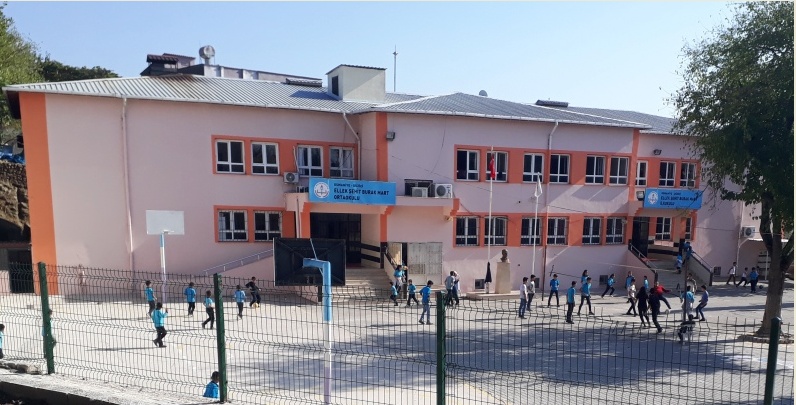 STRATEJİK PLAN2019-2023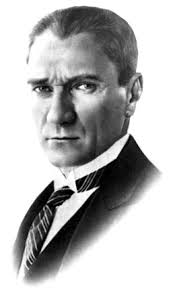 En önemli ve verimli vazifelerimiz milli eğitim işleridir. Milli eğitim işlerinde kesinlikle zafere ulaşmak lazımdır. Bir milletin gerçek kurtuluşu ancak bu şekilde olur.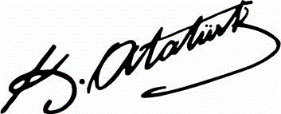 İÇİNDEKİLERSAYFA NOYÖNETİCİ SUNUŞ3İÇİNDEKİLER4BÖLÜM 1GİRİŞ ve STRATEJİK PLAN HAZIRLIK SÜRECİ7DÜZİÇİ ELLEK ŞEHİT BURAK MART İLKOKULU/ORTAOKULU 2019-2023 STRATEJİK PLANLAMA SÜRECİ7Stratejik Planın Hukuki Dayanakları8Hazırlık Çalışmaları10STRATEJİK PLAN MODELİ11BÖLÜM 2DURUM ANALİZİ13TARİHİ GELİŞİM VE OKUL KÜNYESİ TEMEL BİLGİLER13YASAL YÜKÜMLÜLÜKLER VE MEVZUAT ANALİZİ16FAALİYET ALANLARI İLE ÜRÜN VE HİZMETLER18PAYDAŞ ANALİZİ20Paydaşların Tespiti20Paydaşların Önceliklendirilmesi21Paydaşların Değerlendirilmesi22Paydaş Görüşlerin Alınması Ve Değerlendirilmesi22Memnuniyet anket Sonuçları23KURUM İÇİ ANALİZ VE ÇEVRE ANALİZİ27Kurum İçi Analiz27Çevre Analizi34PEST Analizi34Üst Politika Belgeleri35GZFT (SWOT) Analizi36Gelişim/Sorun Alanları39SP Plan Mimarisi41BÖLÜM: GELECEĞE YÖNELİM43Misyon44Vizyon44Temel İlke ve Değerler45Stratejik Plan Genel Tablosu46Tema 1:Eğitime Erişimin Artırılması47Stratejik Amaç 1473.6.            Tema 2:Eğitim-Öğretimde Kalite48Stratejik Amaç 2483.7.            Tema 3:Kurumsal Kapasitenin Geliştirilmesi54Stratejik Amaç 354       BÖLÜM 4MALİYETLENDİRME57BÖLÜM 5 İZLEME ve DEĞERLENDİRME59STRATEJİK PLAN ÜST KURULU VE EKİBİ İMZA SİRKÜSÜ622015-2019 STRATEJİK PLANI ONAYI63EKLER:1 Stratejik Paydaş Listesi65TABLOLAR, GRAFİKLER VE ŞEKİLLER DİZİNİSAYFA NOTABLOLARTablo: 1 Stratejik Plan Hazırlama Takvimi tablosu10Tablo: 2 İrfanlı Ortaokulu Faaliyet Alanları Ürün ve Hizmetler18Tablo: 3 Kurum örgütsel yapısı27Tablo: 4Yönetici sayısı28Tablo: 5Öğretmen sayısı28Tablo: 6Öğretmen yaş dağılımı29Tablo: 7Öğretmen hizmet süreleri29Tablo: 8Memur-Hizmetli dağılımı29Tablo: 9Karşılaştırmalı öğretmen-öğrenci dağılımı29Tablo:10Öğrenci mevcut listesi30Tablo: 11Yıllara göre Ortalama sınıf mevcutlar30Tablo: 12Sosyal alanlar ve kapasite listesi 30Tablo: 13 Sınıf tekrarı yapan öğrenci listesi 30Tablo: 14Teknolojik araç listesi32Tablo: 15Gelir tablosu33Tablo: 16Gelir-Gider  tablosu33Tablo: 17 Tahmini Maliyet Tablosu57Tablo:   18İzleme Değerlendirme iş takvimi tablosu61Tablo: 19Stratejik Paydaş listesi64ŞEKİLLERŞekil: 1 SP modeli11Şekil: 2 Mevzuat Analiz Modeli17Üst Kurul BilgileriÜst Kurul BilgileriEkip BilgileriEkip BilgileriAdı SoyadıUnvanıAdı SoyadıUnvanıAHMET EYYÜPOkul MüdürüAHMET EYYÜPOkul MüdürüADULLAH GÜRSOYMüdür YardımcısıABDULLAH GÜRSOYMüdür YardımcısıSELBİHAN MARTÖğretmenMUHAMMED İŞÖğretmenYAKUP COŞKUNOkul Aile Birliği Bşk.GÜRHAN YILDIZÖğretmenALİ ELLEKYönetim Kurulu ÜyesiİSA TAŞKINÖğretmenSELBİHAN MARTÖğretmenMEDİNE MERTVeli PAKİZE ŞANALVeliYAKUP COŞKUNOkul Aile Birliği BaşkanıTARİHEYLEMSTRATEJİK PLAN HAZIRLIKLARISTRATEJİK PLAN HAZIRLIKLARI01.01.2018Stratejik Plan Ekibi İl AR-GE Birimine bildirildi.01.01.2018İlçe Milli Eğitim Müdürlüğünün yaptığı stratejik plan eğitimine gidildi.DURUM ANALİZİDURUM ANALİZİ01.10.201831.10.2018Tarihi Gelişim01.10.201831.10.2018Mevzuat Analizi01.10.201831.10.2018Faaliyet Alanları01.10.201831.10.2018Ürün ve Hizmetler01.10.201831.10.2018Kurum İçi Ve Dışı Analizler01.10.201831.10.2018Üst Politika Belgeleri01.10.201831.10.2018Gelişim Alanlarının BelirlenmesiGELECEĞE YÖNELİMGELECEĞE YÖNELİM01.11.201830.01.2019Misyon-Vizyon, Temel İlke ve Değerler01.11.201830.01.2019Temalar01.11.201830.01.2019Stratejik Amaçlar01.11.201830.01.2019Stratejik Hedefler01.11.201830.01.2019Performans Göstergeleri01.11.201830.01.2019Stratejiler01.11.201830.01.2019Faaliyet ve Projeler01.11.201830.01.2019Maliyetlendirme01.11.201830.01.2019İzleme ve Değerlendirme01.11.201830.01.2019Planın sene başı öğretmen kurulunda revize edilmesi01.11.201830.01.2019Okul aile birliği genel kurul toplantısında planın onaylanması          İL AR-GE BİRİMİNİN İNCELEMESİ VE DEĞERLENDİRMESİ          İL AR-GE BİRİMİNİN İNCELEMESİ VE DEĞERLENDİRMESİ..../..../2019…./…./2019Planın İl AR-GE birimine bildirilmesi..../..../2019…./…./2019Planın okul web sitesinde yayınlanmasıİli: Osmaniyeİli: Osmaniyeİli: Osmaniyeİli: Osmaniyeİlçesi:Düziçiİlçesi:Düziçiİlçesi:Düziçiİlçesi:DüziçiAdres:EllekKasabasıÇırazMahallesi  No: 60                                      Düziçi/OsmaniyeEllekKasabasıÇırazMahallesi  No: 60                                      Düziçi/OsmaniyeEllekKasabasıÇırazMahallesi  No: 60                                      Düziçi/OsmaniyeCoğrafi Konum (link):Coğrafi Konum (link):E:37.20 B: 36,40E:37.20 B: 36,40Telefon Numarası: 0328 882 70140328 882 70140328 882 7014Faks Numarası:Faks Numarası:0328 882 70140328 882 7014e- Posta Adresi:744384@meb.k12.tr 744384@meb.k12.tr 744384@meb.k12.tr Web sayfası adresi:Web sayfası adresi: www.ellekilkokulu.meb.k12.tr  www.ellekilkokulu.meb.k12.tr Kurum Kodu:744384744384744384Öğretim Şekli:Öğretim Şekli:Normal EğitimNormal EğitimOkulun Hizmete Giriş Tarihi :2004Okulun Hizmete Giriş Tarihi :2004Okulun Hizmete Giriş Tarihi :2004Okulun Hizmete Giriş Tarihi :2004Toplam Çalışan SayısToplam Çalışan Sayıs3535Öğrenci Sayısı:Kız203203Öğretmen SayısıKadın88Öğrenci Sayısı:Erkek215215Öğretmen SayısıErkek2121Öğrenci Sayısı:Toplam418418Öğretmen SayısıToplam2929Derslik Başına Düşen Öğrenci SayısıDerslik Başına Düşen Öğrenci SayısıDerslik Başına Düşen Öğrenci Sayısı:22Şube Başına Düşen Öğrenci SayısıŞube Başına Düşen Öğrenci SayısıŞube Başına Düşen Öğrenci Sayısı:22Öğretmen Başına Düşen Öğrenci SayısıÖğretmen Başına Düşen Öğrenci SayısıÖğretmen Başına Düşen Öğrenci Sayısı:17Şube Başına 30’dan Fazla Öğrencisi Olan Şube SayısıŞube Başına 30’dan Fazla Öğrencisi Olan Şube SayısıŞube Başına 30’dan Fazla Öğrencisi Olan Şube Sayısı:0Öğrenci Başına Düşen Toplam Gider Miktarı15Öğrenci Başına Düşen Toplam Gider Miktarı15Öğrenci Başına Düşen Toplam Gider Miktarı15Öğretmenlerin Kurumdaki Ortalama Görev SüresiÖğretmenlerin Kurumdaki Ortalama Görev SüresiÖğretmenlerin Kurumdaki Ortalama Görev Süresi3Unvan*ErkekKadınToplamOkul Müdürü ve Müdür Yardımcısı33Okul Öncesi Öğretmeni33Sınıf Öğretmeni628Branş Öğretmeni9312Rehber Öğretmen101İdari PersonelYardımcı Personel516Güvenlik Personeli0Toplam Çalışan Sayıları24933Okul BölümleriOkul BölümleriÖzel AlanlarVarYokOkul Kat Sayısı1+1Çok Amaçlı SalonVarDerslik Sayısı18Çok Amaçlı SahaYokDerslik Alanları (m2)50KütüphaneYokKullanılan Derslik Sayısı18Fen LaboratuvarıYokŞube Sayısı18Bilgisayar LaboratuvarıYokİdari Odaların Alanı (m2)25İş AtölyesiYokÖğretmenler Odası (m2)35Beceri AtölyesiYokOkul Oturum Alanı (m2)250PansiyonYokOkul Bahçesi (Açık Alan)(m2)1750Okul Kapalı Alan (m2)750Sanatsal, bilimsel ve sportif amaçlı toplam alan (m2)100Kantin (m2)0Tuvalet Sayısı6Diğer (………….)SINIFIKızErkekToplamSINIFIKızErkekToplamANA SINIFI3126575.SINIFLAR2221431.SINIFLAR2114356.SINIFLAR1924432.SINIFLAR3025557.SINIFLAR2921503.SINIFLAR2121428.SINIFLAR2327504.SINIFLAR152338TOPLAM9393186TOPLAM119108227FAALİYET ALANI: EĞİTİM FAALİYET ALANI: YÖNETİM İŞLERİHizmet-1Eğitim Hizmetleri:Okulda eğitimin düzenli olarak işleyişini sağlamaDers dışı eğitim çalışmalarının işleyişini sağlama İlçe MEM koordinesinde yürütülen farklı konulardaki eğitim programlarının uygulanmasını sağlamak Öğrencilerin kişisel ve sosyal açıdan değerler açısından donanması için değerler eğitimi almalarını sağlamak Ders programı ile zaman çizelgesini hazırlamak Öğrencilerin zararlı alışkanlıklardan uzak ve güven içinde eğitim almalarını sağlamakEngelli öğrencilerle ilgili tedbirler almakHizmet-7: Öğrenci işleri hizmetiÖğrenci Kayıt alanlarının ve eğitim bölgelerinin İlçe MEM, Belediye ve Muhtarlıklar Aracılığı İle OluşturmakÖğrencilerin kayıt, nakil ve mezuniyet işlemlerini yürütmek Okul Demokrasi Meclisleri Projesini Uygulamak Öğrenci Sağlık Taramaları İle Aşı Uygulamalarını Toplum Sağlığı Merkezi ve Aile Hekimliği Vasıtasıyla Yapılmasını Sağlamak Disiplin İşlemlerini YürütmekDenklik ve Başka Ülke Vatandaşı Olup, Okul Kayıt Alanı İçerisinde İkamet Eden Vatandaşların Çocuklarının Kayıt İşlemleri İle İlgili işleri YürütmekHizmet-2: Kültürel Çalışmalar Bilimsel, sosyal ve kültürel çalışmaları yürütmek Belirli gün ve haftalarla ilgili etkinlikleri yürütmek İnceleme, tanıma ve araştırma amaçlı gezilerin düzenlenmesini sağlamak Öğrencilerin değerler eğitimlerini almalarını sağlamakOkulda okuma alışkanlığının artırıcı çalışmalar yapmak. Atatürk Sevgisi, Milli Tarih, Kültür ve Dil Bilincinin Yerleşmesini Sağlayıcı Çalışmalar Yapmak 7-Sergi, Panel, Konferans, Seminer gibi etkinlikler düzenlemek Hizmet-8: Personel işleri hizmetiHizmet içi eğitim     Özlük haklarıSendikal HizmetlerÖğretmenlerin Öğretmenevlerinden faydalanması için başvuru işlemlerini yürütmekOkulda öğretmenler için uygun dinlenme ortamları hazırlamak Öğretmenler günü ile ilgili programlar hazırlamak Hizmet iç eğitim ihtiyaçlarını belirlemek ve üst birimleri bilgilendirmekPersonelin kişisel gelişimlerini hizmet içi eğitim yoluyla tamamlamalarını sağlamak Yenilikçi ve uzaktan eğitim faaliyetlerinden personelin faydalanmasını sağlamakPersoneli hizmet içi eğitim faaliyetleri hakkında bilgilendirmek             Hizmet-3:Spor Etkinlikleri Çeşitli spor dallarında öğrencilerin yetişmesi için gerekli egzersizlerin ve çalışmaların yapılmasını sağlamak ve bu öğrencilerin ilgili yarışmalara katılmak için gerekli işlemleri yerine getirmek Milli ve mahalli bayram günleri ile ilgili törenlere katılmak Satranç, Dama, Mangala gibi zekâ oyunlarının öğrencilerle tanınıp oynanmasını sağlamak Hizmet-9: Mali İşlemlerPersonelin her türlü özlük işlemlerinden okuldan yapılabilecek olanları İlçe MEM koordinesi ile yürütmek -MEBBİS sistemi üzerinden e-personel modülün de personelle ilgili bilgileri güncel tutmak ve kişisel verileri korumak Kurum Bütçesini Hazırlama ve Yürütme Personelin maaş. ücret, emeklilik vs. iş ve işlemlerinin KBS Sisteminde sağlıklı bir şekilde yürütülmesi için tedbirler almak Alım-Satım İşlerini Yamak Taşınırlarla ilgili iş ve işlerin KBS Sisteminde Taşınır Eşya Modülü üzerinden sağlıklı bir şekilde yürütülmesi için tedbirler almak Okul ali birliği gelir ve giderlerinin T EFBİS modülüne işlenmesini sağlama FAALİYET ALANI: ÖĞRETİMFAALİYET ALANI: YETİŞKİN EĞİTİMİ VE VELİLERLE İLİŞKİLERHizmet-4:Öğretim HizmetleriProgram geliştirme çalışmalarına katkıda bulunmaÖğrenci başarısını geliştirmek için çalışmalar yapmak Öğretim programları, yöntem ve teknikler, ölçme ve değerlendirme çalışmalarında öğretmen, öğrenci ve velileri bilgilendirmek Hizmet-10: Velilerle İlgili HizmetlerVeli toplantılarıVeli iletişim hizmetleriOkul-Aile Birliği faaliyetleriAnne Eğitimi ÇalışmalarıHizmet-5: Rehberlik HizmetleriOkuldaki rehberlik hizmetlerini planlama Rehberlik hizmetlerinin yürütülmesi ile ilgili gerekli kurul ve komisyonları kurma ve çalıştırma RAM ile ilgili iş birliği yapmaKaynaştırma eğitimi alan bireylerle ilgili iş ve işlemleri yapma Şiddet eylem planını hazırlama ve uygulamaHizmet-11:Denetim Hizmetlerinin YürütülmesiOkul içindeki şikâyetlerin değerlendirilmesini sağlama Ön İnceleme işlemlerinin yürütülmesini t akip etme denetim çalışmalarının sonuçlarını inceleme ve değerlendirmeOkuldaki iş ve işlemlerin denetime hazır halde olmasını sağlamaMevzuatın uygulanmasında tereddüde düşülen hususlarda üst birimlerden görüş alma ve bunu paylaşmaHizmet-6:Kurtarma ve Koruma HizmetleriOkuldaki arama, kurtarma ve koruma hizmetleri için il mem ve afad hizmetleri birimi koordinesinde hazırlanması gereken planları hazırlama Okuldaki arama, kurtarma ve koruma hizmetleri için il mem ve afad hizmetleri birimi koordinesinde kurulması gerekli ekipleri kurma, bunlara eğitim verme ve görevlerini tebliğ etme Her hangi bir felaket ve tehlike anında okulun boşaltılması ve toplanma yerlerinde toplanması için gerekli planlamaları, yer tespitlerini ve tatbikatları yapma, sonuçları paylaşma ve ilgili üst birimlere rapor etme Okulun nöbet görevlerini planlama ve ilgililere tebliğ etme Yangın söndürme donanımlarını tedarik etme ve kontrollerini yaptırma PAYDAŞLARİÇ PAYDAŞİÇ PAYDAŞDIŞ PAYDAŞYARARLANICIPaydaşın Kurum Faaliyetlerini Etkileme DerecesiPaydaşın Taleplerine verilen ÖnemSonuçPAYDAŞLARİÇ PAYDAŞİÇ PAYDAŞDIŞ PAYDAŞYARARLANICINEDEN PAYDAŞ‘’Tam 5,  Çok 4,  Orta 3,  Az 2,  Hiç 1’’‘’Tam 5,  Çok 4,  Orta 3,  Az 2,  Hiç 1’’SonuçPAYDAŞLARİÇ PAYDAŞİÇ PAYDAŞDIŞ PAYDAŞYARARLANICINEDEN PAYDAŞ1,2,3 İzle4,5 Bilgilendir1,2,3 Gözet4,5 Birlikte ÇalışSonuçYöneticilerKurum çalışanı olduğu için555ÖğretmenlerKurum çalışanı olduğu için555ÖğrencilerHizmetlerimizden yararlandıkları için.555Veliler Hizmetlerimizden yararlandıkları için.555HizmetlilerKurum çalışanı olduğu için555Okul Aile Birliği Yönetimi ve Denetleme KurullarıKurum çalışanı olduğu için555İlköğretim OkullarıDış paydaş:Mevzuatla belirlendiği ve işbirliği yapıldığı içinMüşteri: Hizmetlerimizden yararlandıkları için.333Ortaöğretim KurumlarıDış paydaş:Mevzuatla belirlendiği ve işbirliği yapıldığı içinMüşteri: Hizmetlerimizden yararlandıkları için.222MuhtarlıkAmaçlara ulaşmada işbirliği yapıldığı için222Sivil Toplum Kuruluşları00Amaçlara ulaşmada işbirliği yapıldığı için222Özel Öğretim KurumlarıMevzuatla belirlendiği ve işbirliği yapıldığı için222Sendikalar00Amaçlara ulaşmada işbirliği yapıldığı için222Meslek kuruluşlarıAmaçlara ulaşmada işbirliği yapıldığı için Hizmetlerimizden yararlandıkları için.222Sağlık Kurum ve Kuruluşları Mevzuatla belirlendiği ve işbirliği yapıldığı için222Mal ve Hizmet Satan ticari KuruluşlarHizmet sunumunda gerekli olan araç,gereç vb. malzemeyi sağladıkları için.111Halk Eğitim MerkezleriMevzuatla belirlendiği ve işbirliği yapıldığı için333Medya00Amaçlara ulaşmada işbirliği yapıldığı içi222PaydaşlarFaaliyet Alanı 1Faaliyet Alanı 1Faaliyet Alanı 1Faaliyet Alanı 2Faaliyet Alanı 2Faaliyet Alanı 2PaydaşlarÜ/H 1Ü/H 2Ü/H 3Ü/H 1Ü/H 2Ü/H 3Paydaş 1Paydaş 2                        EtkiÖnemZayıfGüçlüÖnemsizİzleBilgilendirÖnemliÇıkarlarını gözet, Çalışmalara dâhil etBirlikte çalışSıra NoMADDELERKATILMA DERECESİKATILMA DERECESİKATILMA DERECESİKATILMA DERECESİKATILMA DERECESİSıra NoMADDELERKesinlikle KatılıyorumKatılıyorumKararsızımKısmen KatılıyorumKatılmıyorum1Öğretmenlerimle ihtiyaç duyduğumda rahatlıkla görüşebilirim.5628612122Okul müdürü ile ihtiyaç duyduğumda rahatlıkla konuşabiliyorum.5032910133Okulun rehberlik servisinden yeterince yararlanabiliyorum.5925910114Okula ilettiğimiz öneri ve isteklerimiz dikkate alınır.4325169215Okulda kendimi güvende hissediyorum.662313396Okulda öğrencilerle ilgili alınan kararlarda bizlerin görüşleri alınır.3820229257Öğretmenler yeniliğe açık olarak derslerin işlenişinde çeşitli yöntemler kullanmaktadır.691914488Derslerde konuya göre uygun araç gereçler kullanılmaktadır.601687239Teneffüslerde ihtiyaçlarımı giderebiliyorum.6624951010Okulun içi ve dışı temizdir.322511153111Okulun binası ve diğer fiziki mekânlar yeterlidir.322913103012Okul kantininde satılan malzemeler sağlıklı ve güvenlidir.401827131613Okulumuzda yeterli miktarda sanatsal ve kültürel faaliyetler düzenlenmektedir.2216161141Sıra NoMADDELERKATILMA DERECESİKATILMA DERECESİKATILMA DERECESİKATILMA DERECESİKATILMA DERECESİSıra NoMADDELERKesinlikle KatılıyorumKatılıyorumKararsızımKısmen KatılıyorumKatılmıyorum1İhtiyaç duyduğumda okul çalışanlarıyla rahatlıkla görüşebiliyorum.37296582Bizi ilgilendiren okul duyurularını zamanında öğreniyorum. 37392343Öğrencimle ilgili konularda okulda rehberlik hizmeti alabiliyorum.342892124Okula ilettiğim istek ve şikâyetlerim dikkate alınıyor. 2826124155Öğretmenler yeniliğe açık olarak derslerin işlenişinde çeşitli yöntemler kullanmaktadır.352911646Okulda yabancı kişilere karşı güvenlik önlemleri alınmaktadır. 2420155217Okulda bizleri ilgilendiren kararlarda görüşlerimiz dikkate alınır. 32317698E-Okul Veli Bilgilendirme Sistemi ile okulun internet sayfasını düzenli olarak takip ediyorum.3422711119Çocuğumun okulunu sevdiğini ve öğretmenleriyle iyi anlaştığını düşünüyorum.501874510Okul, teknik araç ve gereç yönünden yeterli donanıma sahiptir.191717112111Okul her zaman temiz ve bakımlıdır.21246122212Okulun binası ve diğer fiziki mekânlar yeterlidir.21251371913Okulumuzda yeterli miktarda sanatsal ve kültürel faaliyetler düzenlenmektedir.1723101025Sıra NoMADDELERKATILMA DERECESİKATILMA DERECESİKATILMA DERECESİKATILMA DERECESİKATILMA DERECESİSıra NoMADDELERKesinlikle KatılıyorumKatılıyorumKararsızımKısmen KatılıyorumKatılmıyorum1Okulumuzda alınan kararlar, çalışanların katılımıyla alınır.692132Kurumdaki tüm duyurular çalışanlara zamanında iletilir.694203Her türlü ödüllendirmede adil olma, tarafsızlık ve objektiflik esastır.695014Kendimi, okulun değerli bir üyesi olarak görürüm.794105Çalıştığım okul bana kendimi geliştirme imkânı tanımaktadır.376326Okul, teknik araç ve gereç yönünden yeterli donanıma sahiptir.1044127Okulda çalışanlara yönelik sosyal ve kültürel faaliyetler düzenlenir.234668Okulda öğretmenler arasında ayrım yapılmamaktadır.4104219Okulumuzda yerelde ve toplum üzerinde olumlu etki bırakacak çalışmalar yapmaktadır.2753410Yöneticilerimiz, yaratıcı ve yenilikçi düşüncelerin üretilmesini teşvik etmektedir.5475011Yöneticiler, okulun vizyonunu, stratejilerini, iyileştirmeye açık alanlarını vs. çalışanlarla paylaşır.5943012Okulumuzda sadece öğretmenlerin kullanımına tahsis edilmiş yerler yeterlidir.0165913Alanıma ilişkin yenilik ve gelişmeleri takip eder ve kendimi güncellerim.89130SıraNoGöreviErkekKadınToplam1Müdür1012Müdür Yrd.202SıraNoBranşıErkekKadınToplam1Türkçe1122Matematik2023Fen Bilimleri1124Sosyal Bilgiler115Y.Dil( İngilizce)2136Din Kültürü117Rehberlik1018Beden Eğitimi1019Teknoloji Tasarım00010Görsel Sanatlar10111Müzik00012Bilişim Teknolojileri00013Anasınıfı3314Sınıf öğretmeni718TOPLAMTOPLAM16824Öğretmenlerin Yaş İtibari ile DağılımıKişi Sayısı20-30230-402140-50250+...0ÖğretmenlerinHizmet SüreleriKişi Sayısı 1-3 Yıl24-6 Yıl57-10 Yıl811-15 Yıl316-20 Yıl221+... üzeri2Sıra NoGöreviErkekKadınEğitim DurumuHizmet YılıToplam1 Memur000002Hizmetli21LİSE10+33Hizmetli3ORTAOKUL10+3ÖĞRETMENÖĞRENCİÖĞRENCİÖĞRENCİOKULToplam öğretmen sayısıÖğrenci sayısıÖğrenci sayısıToplam öğrenci sayısıÖğretmen başına düşen öğrenci sayısıKızErkekToplam öğrenci sayısıÖğretmen başına düşen öğrenci sayısı2421220141317Düziçi Ellek Şehit Burak Mart İlkokulu/Ortaokulu Öğrenci Sayısı DağılımıDüziçi Ellek Şehit Burak Mart İlkokulu/Ortaokulu Öğrenci Sayısı DağılımıDüziçi Ellek Şehit Burak Mart İlkokulu/Ortaokulu Öğrenci Sayısı DağılımıDüziçi Ellek Şehit Burak Mart İlkokulu/Ortaokulu Öğrenci Sayısı DağılımıDüziçi Ellek Şehit Burak Mart İlkokulu/Ortaokulu Öğrenci Sayısı DağılımıDüziçi Ellek Şehit Burak Mart İlkokulu/Ortaokulu Öğrenci Sayısı DağılımıDüziçi Ellek Şehit Burak Mart İlkokulu/Ortaokulu Öğrenci Sayısı DağılımıDüziçi Ellek Şehit Burak Mart İlkokulu/Ortaokulu Öğrenci Sayısı DağılımıDüziçi Ellek Şehit Burak Mart İlkokulu/Ortaokulu Öğrenci Sayısı DağılımıDüziçi Ellek Şehit Burak Mart İlkokulu/Ortaokulu Öğrenci Sayısı Dağılımı2011-20122011-20122011-20122012-20132012-20132012-20132013-20142013-20142013-2014SINIFLAREKTEKTEKTANASINIFI252257232255202242SINIFLAR262450232356212233SINIFLAR242852242448232245SINIFLAR251944242650242549SINIFLAR252348222042232146TOPLAM125116231117115232111112223Düziçi Ellek Şehit Burak Mart İlkokulu/Ortaokulu Öğrenci Sayısı DağılımıDüziçi Ellek Şehit Burak Mart İlkokulu/Ortaokulu Öğrenci Sayısı DağılımıDüziçi Ellek Şehit Burak Mart İlkokulu/Ortaokulu Öğrenci Sayısı DağılımıDüziçi Ellek Şehit Burak Mart İlkokulu/Ortaokulu Öğrenci Sayısı DağılımıDüziçi Ellek Şehit Burak Mart İlkokulu/Ortaokulu Öğrenci Sayısı DağılımıDüziçi Ellek Şehit Burak Mart İlkokulu/Ortaokulu Öğrenci Sayısı DağılımıDüziçi Ellek Şehit Burak Mart İlkokulu/Ortaokulu Öğrenci Sayısı DağılımıDüziçi Ellek Şehit Burak Mart İlkokulu/Ortaokulu Öğrenci Sayısı DağılımıDüziçi Ellek Şehit Burak Mart İlkokulu/Ortaokulu Öğrenci Sayısı DağılımıDüziçi Ellek Şehit Burak Mart İlkokulu/Ortaokulu Öğrenci Sayısı Dağılımı2014-20152014-20152014-20152015-20162015-20162015-20162016-20172016-20172016-2017SINIFLAREKTEKTEKT               ANASINIFI212041121931191736               1.SINIFLAR222244212243212243               2.SINIFLAR241842222244222244               3.SINIFLAR2322452418422223454.SINIFLAR201939232245222951TOPLAM110108218113103216106113219Düziçi Ellek Şehit Burak Mart İlkokulu/Ortaokulu Öğrenci Sayısı DağılımıDüziçi Ellek Şehit Burak Mart İlkokulu/Ortaokulu Öğrenci Sayısı DağılımıDüziçi Ellek Şehit Burak Mart İlkokulu/Ortaokulu Öğrenci Sayısı DağılımıDüziçi Ellek Şehit Burak Mart İlkokulu/Ortaokulu Öğrenci Sayısı DağılımıDüziçi Ellek Şehit Burak Mart İlkokulu/Ortaokulu Öğrenci Sayısı DağılımıDüziçi Ellek Şehit Burak Mart İlkokulu/Ortaokulu Öğrenci Sayısı DağılımıDüziçi Ellek Şehit Burak Mart İlkokulu/Ortaokulu Öğrenci Sayısı DağılımıDüziçi Ellek Şehit Burak Mart İlkokulu/Ortaokulu Öğrenci Sayısı DağılımıDüziçi Ellek Şehit Burak Mart İlkokulu/Ortaokulu Öğrenci Sayısı DağılımıDüziçi Ellek Şehit Burak Mart İlkokulu/Ortaokulu Öğrenci Sayısı Dağılımı2017-20182017-20182017-20182018-20192018-20192018-20192019-20202019-20202019-2020SINIFLAREKTEKTEKT               ANASINIFI212041212445312657               1.SINIFLAR222446302757142135               2.SINIFLAR2422462122     43302555               3.SINIFLAR2324472515402121424.SINIFLAR202444212243231538TOPLAM110114224118110228119108227Düziçi Ellek Şehit Burak Mart İlkokulu/Ortaokulu Öğrenci Sayısı DağılımıDüziçi Ellek Şehit Burak Mart İlkokulu/Ortaokulu Öğrenci Sayısı DağılımıDüziçi Ellek Şehit Burak Mart İlkokulu/Ortaokulu Öğrenci Sayısı DağılımıDüziçi Ellek Şehit Burak Mart İlkokulu/Ortaokulu Öğrenci Sayısı DağılımıDüziçi Ellek Şehit Burak Mart İlkokulu/Ortaokulu Öğrenci Sayısı DağılımıDüziçi Ellek Şehit Burak Mart İlkokulu/Ortaokulu Öğrenci Sayısı DağılımıDüziçi Ellek Şehit Burak Mart İlkokulu/Ortaokulu Öğrenci Sayısı DağılımıDüziçi Ellek Şehit Burak Mart İlkokulu/Ortaokulu Öğrenci Sayısı DağılımıDüziçi Ellek Şehit Burak Mart İlkokulu/Ortaokulu Öğrenci Sayısı DağılımıDüziçi Ellek Şehit Burak Mart İlkokulu/Ortaokulu Öğrenci Sayısı DağılımıDüziçi Ellek Şehit Burak Mart İlkokulu/Ortaokulu Öğrenci Sayısı Dağılımı2011-20122011-20122011-20122011-20122012-20132012-20132012-20132013-20142013-20142013-2014SINIFLAREEKTEKTEKTSINIFLAR30303162131225251742SINIFLAR19191736262854151328SINIFLAR15152641181634273057SINIFLAR25251641112637152035TOPLAM89899017968821508280162Düziçi Ellek Şehit Burak Mart İlkokulu/Ortaokulu Öğrenci Sayısı DağılımıDüziçi Ellek Şehit Burak Mart İlkokulu/Ortaokulu Öğrenci Sayısı DağılımıDüziçi Ellek Şehit Burak Mart İlkokulu/Ortaokulu Öğrenci Sayısı DağılımıDüziçi Ellek Şehit Burak Mart İlkokulu/Ortaokulu Öğrenci Sayısı DağılımıDüziçi Ellek Şehit Burak Mart İlkokulu/Ortaokulu Öğrenci Sayısı DağılımıDüziçi Ellek Şehit Burak Mart İlkokulu/Ortaokulu Öğrenci Sayısı DağılımıDüziçi Ellek Şehit Burak Mart İlkokulu/Ortaokulu Öğrenci Sayısı DağılımıDüziçi Ellek Şehit Burak Mart İlkokulu/Ortaokulu Öğrenci Sayısı DağılımıDüziçi Ellek Şehit Burak Mart İlkokulu/Ortaokulu Öğrenci Sayısı DağılımıDüziçi Ellek Şehit Burak Mart İlkokulu/Ortaokulu Öğrenci Sayısı DağılımıDüziçi Ellek Şehit Burak Mart İlkokulu/Ortaokulu Öğrenci Sayısı Dağılımı2014-20152014-20152014-20152014-20152015-20162015-20162015-20162016-20172016-20172016-2017SINIFLAREKKTEKTEKT               5.SINIFLAR20181838272047192655               6.SINIFLAR22171739211839232245               7.SINIFLAR151313282317402219418.SINIFLAR28303058161329251742TOPLAM58787816387 681559984183Düziçi Ellek Şehit Burak Mart İlkokulu/Ortaokulu Öğrenci Sayısı DağılımıDüziçi Ellek Şehit Burak Mart İlkokulu/Ortaokulu Öğrenci Sayısı DağılımıDüziçi Ellek Şehit Burak Mart İlkokulu/Ortaokulu Öğrenci Sayısı DağılımıDüziçi Ellek Şehit Burak Mart İlkokulu/Ortaokulu Öğrenci Sayısı DağılımıDüziçi Ellek Şehit Burak Mart İlkokulu/Ortaokulu Öğrenci Sayısı DağılımıDüziçi Ellek Şehit Burak Mart İlkokulu/Ortaokulu Öğrenci Sayısı DağılımıDüziçi Ellek Şehit Burak Mart İlkokulu/Ortaokulu Öğrenci Sayısı DağılımıDüziçi Ellek Şehit Burak Mart İlkokulu/Ortaokulu Öğrenci Sayısı DağılımıDüziçi Ellek Şehit Burak Mart İlkokulu/Ortaokulu Öğrenci Sayısı DağılımıDüziçi Ellek Şehit Burak Mart İlkokulu/Ortaokulu Öğrenci Sayısı DağılımıDüziçi Ellek Şehit Burak Mart İlkokulu/Ortaokulu Öğrenci Sayısı Dağılımı2017-20182017-20182017-20182017-20182018-20192018-20192018-20192019-20202019-20202019-2020SINIFLAREEKTEKTEKT5.SINIFLAR13132841252045212243                       6.SINIFLAR27272451222951241943                     7.SINIFLAR23232043272350212950     8.SINIFLAR21211738222244272350TOPLAM848489173   96941909393186Yıllara Göre Ortalama Sınıf MevcutlarıYıllara Göre Ortalama Sınıf MevcutlarıYıllara Göre Ortalama Sınıf MevcutlarıYıllara Göre Ortalama Sınıf MevcutlarıYıllara Göre Ortalama Sınıf MevcutlarıYıllara Göre Ortalama Sınıf MevcutlarıYıllara Göre Ortalama Sınıf MevcutlarıYıllara Göre Ortalama Sınıf MevcutlarıYıllara Göre Ortalama Sınıf MevcutlarıYıllara Göre Ortalama Sınıf MevcutlarıYıllara Göre Ortalama Sınıf MevcutlarıYıllara Göre Ortalama Sınıf MevcutlarıYıllara Göre Ortalama Sınıf MevcutlarıYıllara Göre Ortalama Sınıf Mevcutları201120122013201420152016201720182020202020181817Sosyal alanlar ve kapasiteleriSosyal alanlar ve kapasiteleriSosyal alanlar ve kapasiteleriTesisin adıKapasitesi (Kişi Sayısı)AlanıÇok Amaçlı Salon100150(m2)Sınıf Tekrarı Yapan Öğrenci SayısıSınıf Tekrarı Yapan Öğrenci SayısıSınıf Tekrarı Yapan Öğrenci SayısıÖğretim YılıToplam Öğrenci SayısıSınıf Tekrarı Yapan Öğrenci Sayısı2015381120163710201740202018397020194181Araç-Gereçler2018Bilgisayar4Akıllı Tahta12İnternet bağlantısıVar(Fiber)Okul Web Sayfası takip oranı%35Bilgisayar Lab.yokOkul/kurumun İnternet sitesiwww.ellekilkokulu.meb.k12.tr Personel/e-mail adresi oranı%100OKULUN SON ÜÇ YILLIK MALİ DURUMUOKULUN SON ÜÇ YILLIK MALİ DURUMUOKULUN SON ÜÇ YILLIK MALİ DURUMUOKULUN SON ÜÇ YILLIK MALİ DURUMUOKUL AİLE BİRLİĞİ HESABIOKUL AİLE BİRLİĞİ HESABIOKUL AİLE BİRLİĞİ HESABIOKUL AİLE BİRLİĞİ HESABIGELİRLERTUTARIGİDERLERTUTARI2016 YILI GELİRLERİ105002016  YILI GİDERLERİ105002017 YILI GELİRLERİ120002017 YILI GİDERLER İ120002018  YILI GELİRLERİ135002018YILI  GİDERLERİ13500Milli ve manevi değerleri gözetmekMükemmellik ve sürekli gelişimYaratıcılık yenilikçilikHukukun üstünlüğüGüçlü iletişimÇözüm odaklı yönetim anlayışıSosyal sorumluluk bilinciİnsana saygı ve güvenTeknolojiye uyumÇevre bilinci gelişmişlikKaliteli hizmet anlayışıFırsat eşitliğiEtkin ve verimli kaynak kullanımıGörev ve sorumluluk bilinciİşbirliği ve katılımcılıkPERFORMANS GÖSTERGESİMEVCUT DURUMPERFORMANS HEDEFLERİPERFORMANS HEDEFLERİPERFORMANS HEDEFLERİPERFORMANS HEDEFLERİPERFORMANS HEDEFLERİPERFORMANS GÖSTERGESİ201820192020202120222023İlköğretimi tamamlama oranı99,5299,5599,7099,8100100Mazeretsiz (0-10 gün)  devamsızlığı olan öğrenci oranı1815121085Mazeretsiz (10-20 gün)  devamsızlığı olan öğrenci oranı875431Mazeretsiz (20 günden çok)  devamsızlığı olan öğrenci oranı0,290,250,200,180,150,10Ortaokulda sağlık nedeniyle sürekli devamsız öğrenci öğrenci oranı000000Engelli öğrenci sayısı.111111Evde bakım Hizmetinden yararlanan öğrenci oranı111111Evde bakım Hizmetinden yararlanamayan öğrenci oranıHayat boyu öğrenmeye katılım oranı25791012Açılan Kurs sayısı91012131518Kursa katılan Kursiyer Sayısı190200220240275300Bilim Sanat Merkezine giden Öğrenci oranı %102335S.NoTedbirSorumlu BirimlerKoordinatör Birim1Okul Öncesi Eğitimin Önemi üzerinde durularak çağ nüfusunun %100 nün faydalanması için; Okul öncesi öğrencileri için ev ziyaretleri ve veliye yönelik seminerler düzenlemekOkul öncesi ve  Okul Rehber ÖğretmenleriOkul müdürü2Engelleri nedeniyle Eğitim Öğretime devam edemeyen bireyler tespit edilerek; aileleri bilgilendirilerek evde Eğitim almaları sağlanacaktır.Okul MüdürüOkul Müdürü3Hayat Boyu Öğrenmenin öneminin üzerinde durularak bilgilendirme toplantıları yapılacaktır.Rehberlik Servisi,Sınıf ÖğretmenleriOkul Müdürü4Özel Yetenekli öğrencilerin tespiti ve yönlendirilmesi için tüm öğretmenlere ve velileri bilgilendirme toplantıları yapılacaktır.Rehberlik Servisi,Sınıf ÖğretmenleriOkul Müdürü5Okula devam konusunda sorunlu öğrencilere ve ailelerine  okul rehber öğretmenleri tarafından kişisel ve sosyal rehberlik çalışmaları yapılacaktırRehberlik Servisi,Sınıf ÖğretmenleriOkul Md.Yrd.PERFORMANS GÖSTERGESİMEVCUT DURUMPERFORMANS HEDEFLERİPERFORMANS HEDEFLERİPERFORMANS HEDEFLERİPERFORMANS HEDEFLERİPERFORMANS HEDEFLERİPERFORMANS GÖSTERGESİ201820192020202120222023Okul öncesi eğitimin farkındalığını artırmaya yönelik yapılan aile eğitimlerinin sayısı123578İl genelinde düzenlenen kültürel, sosyal, bilimsel ve sanatsal etkinliklere katılanöğrenci oranı51217182530Sınavla öğrenci alan okullara kayıt yaptıran öğrenci sayısı111112121213Ortaokuldan Ortaöğretime geçen öğrencilerin Türkçe Dersi Yıl sonu not ortalaması4.44,54,54,64,74.8Ortaokuldan Ortaöğretime geçen öğrencilerin Matematik Dersi Yıl sonu not ortalaması4.4,24,34,34,44.5Ortaokuldan Ortaöğretime geçen öğrencilerin Fen Ve Tekn. Dersi Yıl sonu not ortalaması4.44,54,54,54,64.7Ortaokuldan Ortaöğretime geçen öğrencilerin Sosyal Bil. Dersi Yıl sonu not ortalaması4.34,44,54,64,74.8Ortaokuldan Ortaöğretime geçen öğrencilerin Yabancı Dil Dersi Yıl sonu not ortalaması4.34,44,54,64,64.7Ortaokuldan Ortaöğretime geçen öğrencilerin Din K.VeAhl.Bil. Dersi Yıl sonu not ortalaması4.44,54,54,64,74.8Takdir,Teşekkür  Alan Öğrenci Oranı79,58182858688Rehberlik Servisinden Yararlanan Öğrenci oranı324244454750Rehberlik Servisinden Yararlanan Veli oranı202223252830EBA’nın etkin kullanımı için Öğretmenlere yönelik Okulda verilen Eğitim Sayısı222233EBA Ders Portali aylık ortalama tekil ziyaretçi sayısı20100150170205250EBA Ders Portali kullanıcı başına aylık ortalama sistemde kalma süresi (dk)45200300400450500DKEBA’nın etkin kullanımı için verilen eğitime katılan Öğretmen oranı508080859095EBA’nın etkin kullanımı için öğretmenler tarafından hazırlanan içerik sayısı.023459Sağlıklı beslenmeyi teşvik edici faaliyet sayısı566778S.NoTedbirSorumlu BirimlerKoordinatör Birim1Başarı gösteren öğrencileri motive edecek çalışmalar yapılacaktır.Eğitim Öğretim BirimleriOkul Müdürlüğü4Güvenli eğitim öğretim ortamı oluşturulması için gerekli tedbirleri almak.Okul giriş kapısında Okul Aile Birliği maddi imkânları ölçüsünde güvenlik görevlisi bulundurulması.Okul aile Birliği yönetim KuruluOkul Müdürlüğü5Öğrencilerin başarısını artırmak, çeşitli etkinlikler ve sportif faaliyetlerini gerçekleştirmeleri için yerel yönetimler ve ilgili paydaşlarla işbirliği çalışmaları yapılacaktır.Okul MüdürlüğüOkul Müdürlüğü6Öğretmenlerin mesleki gelişimlerinin sağlanmasına yönelik hizmet içi eğitim çalışmaları yapılacak ve ihtiyaç duyulduğunda işbirliğine gidilecektir.(Üniversite, STK, vb).Sınıf Rehber ÖğretmenleriOkul Müdürlüğü7Tüm paydaşların özel yetenekli bireylerin eğitimi konusunda bilgi ve becerileri geliştirilecektir.Okul MüdürlüğüOkul Müdürlüğü8Okul rehber öğretmenleri işbirliği ile örgün eğitim içinde bulunan öğrencilerin Bilişsel sosyal ve eğitsel hazır bulunuşluk düzey tespiti yapılacaktırRehberlik ServisiRehberlik Servisi9Okul sağlığı alanında yönetici, öğretmen ve öğrencilerimizde farkındalık yaratmak için toplantılar düzenlenecektirOkul ve Sınıf Rehberlik ÖğretmenleriOkul Müdürlüğü10Bilgisayar teknolojisinin ve EBA’nın etkin ve verimli kullanılması için bilgisayar formatöriyle iş birliği yapılarak öğretmenlere yönelik uygulamalı hizmetiçi eğitim çalışmaları yapılacaktırB.T.Formatör ÖğretmeniOkul MüdürlüğüPERFORMANS GÖSTERGESİMEVCUT DURUMMEVCUT DURUMPERFORMANS HEDEFLERİPERFORMANS HEDEFLERİPERFORMANS HEDEFLERİPERFORMANS HEDEFLERİPERFORMANS HEDEFLERİPERFORMANS GÖSTERGESİ2018201920192020202120222023Okulda düzenlenen sanatsal,bilimsel,kültürel ve Sportif faaliyet sayısı10121214171920İl genelinde düzenlenen kültürel, sosyal, bilimsel ve sanatsal etkinliklere katılanöğrenci oranı89910121315Spor lisansı olan öğrenci oranı5151518222530İl düzeyinde yapılan sportif müsabakalarda ödül alan öğrenci oranı34468910Öğrenci başına okunan kitap sayısı78810101112Öğrenci ve Velilere yönelik düzenlenen şenlik ve Etkinlik sayısı2334455S.NOTEDBİRSORUMLUBİRİMLERKOORDİNATÖRBİRİM1Okulumuzdaki sosyal ve sportif faaliyetlerin sayısını ve çeşidini artırmak için çalışmalar yapılmasıİlgili Müdür Yrd. Rehberlik Servisi, Sınıf ÖğretmenleriOkul Müdürü2Her öğretim yılı sonunda tüm Öğrenci,Veli ve Personelimizin katılacağı yıl sonu şenliği düzenlemek.İlgili Müdür Yrd. Rehberlik Servisi, Sınıf ÖğretmenleriOkul Müdürü3Okul aile birliğinin desteği ile kitap alımı gerçekleştirmek.İlgili Müdür Yrd. Rehberlik Servisi, Sınıf ÖğretmenleriOkul Müdürü4Sanatsal, kültürel ve sportif faaliyetlerin artırılması için Okul Çok Amaçlı Salonu ;Milli Eğitim Müdürlüğü,Okul Aile Birliği bütçe imkânları ve hayırsever desteği ile Eğitim Ve Öğretime  kazandırılacaktırİlgili Müdür Yrd. Rehberlik Servisi, Sınıf ÖğretmenleriOkul MüdürüPERFORMANS GÖSTERGESİMEVCUT DURUMPERFORMANS HEDEFLERİPERFORMANS HEDEFLERİPERFORMANS HEDEFLERİPERFORMANS HEDEFLERİPERFORMANS HEDEFLERİPERFORMANS GÖSTERGESİ201820192020202120222023Yabancı Dil sınavlarındaki yıl sonu not ortalamaları.4.34.44,44,54,64,7Uluslararası hareketlik programlarına/projelerine katılan yönetici sayısı000122Uluslararası hareketlik programlarına/projelerine katılan öğretmen sayısı00051015Uluslararası hareketlik programlarına/projelerine katılan öğrenci sayısı00051020Okulumuzda yapılan yabancı dil ile ilgili faaliyet sayısı234455Okulumuzda yapılan yabancı dil ile ilgili faaliyetlere katılan öğrenci sayısı230250260280300305Öğrencilerin Dyned sistemini kullanma oranı10808590100100S.NOTEDBİRSORUMLUBİRİMLERKOORDİNATÖRBİRİM1Yabancı dil öğretimi konusunda  OKÜ  Eğitim Fak.Yabancı Diller Bölümü ile işbirliği yapılarak yabancı dil öğretimi alanında Öğretmen ve öğrencilerimize bilgilendirme ve bilinçlendirme çalışmaları yapılacaktırOKÜ Eğitim Fak.İngilizce Öğretmenleri ve Strateji Geliştirmeden sorumlu idarecilerOkul Müdürü2Ulusal ve uluslararası yabancı dil eğitimini destekleyen tüm proje ve hareketlilikler yakından takip edilerek öğretmen ve öğrencilere bilgilendirme ve bilinçlendirme çalışmalarına hız verilecektirİngilizce Öğretmenleri ve Strateji Geliştirmeden sorumlu idarecilerOkul Müdürü3DYNED sisteminin okulumuz öğrencileri tarafından etkin verimli kullanılması için İngilizce Öğretmenlerimiz  tarafından takibi yapılarak internet sayfamızda kullanma oranlarının yayınlanması sağlanacaktırİngilizce Öğretmenleri ve Strateji Geliştirmeden sorumlu idarecilerOkul Müdürü4Yabancı dil öğretiminde, yenilikçi yaklaşımların tanıtılıp yaygınlaştırılması için çalışmalar yapılacaktır.İngilizce Öğretmenleri ve Strateji Geliştirmeden sorumlu idarecilerOkul MüdürüPERFORMANS GÖSTERGESİMEVCUT DURUMPERFORMANS HEDEFLERİPERFORMANS HEDEFLERİPERFORMANS HEDEFLERİPERFORMANS HEDEFLERİPERFORMANS HEDEFLERİPERFORMANS GÖSTERGESİ201820192020202120222023MEB Merkezi ve Mahalli Hizmetiçi Eğitim Faaliyetine katılan Öğretmen oranı 145679Akademik Kariyer yapan Personel oranı002235S.NOTEDBİRSORUMLUBİRİMLERKOORDİNATÖRBİRİM1Hizmet içi eğitim faaliyetlerinin nitelik açısından geliştirilmesi, daha fazla HİE faaliyeti teklifinin yapılması, eğitim kalitesinin arttırılması, hizmet sunan personelin yeterliliği sağlanacaktır. Bu alanda ilgili paydaşlarla işbirliği yapılacaktır.Öğretmenler,Okul Müdürlüğü2Öğretmenler, mesleki gelişmeleri için sadece, öğrencileri daha iyi tanımaya, anlamaya çalışmakla kalmayıp, aynı zamanda kendini değerlendirme yeteneklerini de geliştirecek doğrultuda sürekli kendilerine ve kullandıkları öğretme yaklaşımına ilişkin eğitimlere yönlendirmeleri ve katılımlarının artırılması sağlanacaktırMüdür YardımcısıOkul Müdürlüğü3Personelin çalışma motivasyonunu ve iş tatminini artırmaya yönelik tedbirler alınacaktır.Okul MüdürüOkul Müdürlüğü4Periyodik uygulamalarla çalışan memnuniyeti ölçümleri yaparak,değerlendirmesi için gerekli çalışmalarda bulunulacaktırOkul Rehber ÖğretmenleriOkul Müdürlüğü5insan kaynakları gündelik çalışmaları birer sisteme bağlayarak  kendi alanlarında daha ileri çalışmalar için güvenilir veri temelleri oluşturmaları, bu sayede Toplam Kalite Yönetimi uygulamaları için de kolaylaştırıcı bir zemin sağlamak için  güncel ihtiyaçları doğrultusunda çalışmalar yürütülecektir.Rehberlik ServisiOkul MüdürlüğüPERFORMANS GÖSTERGESİMEVCUT DURUMPERFORMANS HEDEFLERİPERFORMANS HEDEFLERİPERFORMANS HEDEFLERİPERFORMANS HEDEFLERİPERFORMANS HEDEFLERİPERFORMANS GÖSTERGESİ201820192020202120222023Çok amaçlı salonundan faydalanan öğrenci oranı 200220220250250250Kütüphanedeki kitap sayısı020025050010002000Kütüphaneden faydalanan öğrenci oranı00225060100Bilgisayar sayısı (BT Sınıfı hariç)444567Dekoratif Sınıf kitaplıkları oluştutrulması0246812S.NoTedbirSorumlu BirimlerKoordinatör Birim1Okulda daha temiz (hijyenik) bir kantin ortamın oluşturulması için Okul Bahçesi içerisinde bağımsız bir alanda Okul kantininin yeniden düzenlenmesi için Milli Eğitim Müdürlüğü ve Hayırseverler ile görüşülmesi sağlanacak. Okul Aile Birliği Yönetim Kurulu, HayırseverlerOkul Müdürlüğü 2Okulumuzun ders ve laboratuar araç-gereçleri, kütüphane, makine-teçhizat dahil her türlü donatım malzemesi ihtiyaçlarını, öğretim programlarına ve teknolojik gelişmelere uygun olarak zamanında karşılanması için tedbirler alınacaktır.Okul Aile BirliğiVe İlgili Müdür YardımcısıOkul MüdürlüğüPERFORMANS GÖSTERGESİMEVCUT DURUMPERFORMANS HEDEFLERİPERFORMANS HEDEFLERİPERFORMANS HEDEFLERİPERFORMANS HEDEFLERİPERFORMANS HEDEFLERİPERFORMANS HEDEFLERİPERFORMANS GÖSTERGESİ2018201820192020202120222023Okul memnuniyet anketlerindeki öğrenci memnuniyet oranı (%)95959596969798Okul memnuniyet anketlerindeki veli memnuniyet oranı (%)94949596969798Mesleki Gelişim ve Hizmetiçi Faaliyetlerine katılan Öğretmen oranı65656870758085Paydaşlarla yapılan toplantı vb. faaliyet sayısı44457810Paydaşlarla işbirliği içinde uygulamaya konulan proje sayısı55568910Kurumsal yapının iyileştirmesine yönelik yapılan uygulama sayısı(anket, görüşme vb.)33344551Eğitim alanında yeni uygulama ve bilimsel gelişmelerin izlenmesi, değerlendirilmesi ve ilgili birimlerle paylaşılması sağlanacaktır.İlgili Müdür Yrd.RehberlikServisi,Sınıf ÖğretmenleriOkul Müdürlüğü2Müdürlüğümüzün her alanda gerçekleştirdiği tüm çalışmalar paydaşlarımızla paylaşılacak, memnuniyet derecelerini ölçmek için çalışmalar yapılacaktırİlgili Müdür Yrd.RehberlikServisi,Sınıf ÖğretmenleriOkul Müdürlüğü3Karar alma ve hesap verme süreçlerine iç ve dış paydaşlar dâhil edilecektir.İlgili Müdür Yrd.RehberlikServisi,Sınıf ÖğretmenleriOkul Müdürlüğü4Projelerin, teklifi, yazımı, yürütülmesi ve sürdürülebilirliği başta olmak üzere proje yönetim süreçlerinin tamamı etkin bir şekilde yürütülecektir.İlgili Müdür Yrd.RehberlikServisi,Sınıf ÖğretmenleriOkul Müdürlüğü5Sosyal sorumluluk bilinci içinde topluma hizmet etme amacını göz ardı etmeden toplum içerisinde toplumun ihtiyaçlarını karşılamaya dönük faaliyetlerde bulunulacaktır. Kurum toplam kalite anlayışı içerisinde ekolojik dengeye duyarlı, çevreye saygılı, sosyal ve kültürel faaliyet çalışmalarına paydaşlarıyla beraber yürütecektirİlgili Müdür Yrd.RehberlikServisi,Sınıf ÖğretmenleriOkul MüdürlüğüTEMALARSTRTAEJİK AMAÇLAR – HEDEFLERTAHMİNİ MALİYETTAHMİNİ MALİYETTAHMİNİ MALİYETTAHMİNİ MALİYETTAHMİNİ MALİYETTAHMİNİ MALİYETTEMALARSTRTAEJİK AMAÇLAR – HEDEFLER20192020202120222023% ORANISTRATEJİK AMAÇ 140047050050060010   Stratejik Hedef 1.140047050050060010STRATEJİK AMAÇ 26000675070007500800010      Stratejik Hedef 2.12500270030003400350010Stratejik Hedef 2.22700300033003400350010      Stratejik Hedef 2.31000100012001300145010STRATEJİK AMAÇ 35000550055006000620010      Stratejik Hedef 3.130033034040044010      Stratejik Hedef 3.2500520053005400550010      Stratejik Hedef 3.3500530550570600101580015888173101875410TOPLAM MALİYETTOPLAM MALİYET82552TL82552TL82552TL82552TL82552TL82552TLİZLEME VE DEĞERLENDİRME İZLEME VE DEĞERLENDİRME İZLEME VE DEĞERLENDİRME İZLEME VE DEĞERLENDİRME İzleme DeğerlendirmeDönemiSüreç AçıklamasıZaman KapsamıPerformans Programı 3’er Aylık İzleme RaporlarıOkul Birimleri tarafından sorumlu oldukları göstergeler ile ilgili gerçekleşme durumlarına ilişkin verilerin toplanması ve değerlendirilmesi.Göstergelerin gerçekleşme durumları hakkında hazırlanan raporun üst yöneticiye sunulması ve gerekli değerlendirmelerin yapılması.Ocak-Nisan-Temmuz-Ekim DönemiYıllık İzleme Ve DeğerlendirmeOkul Birimleri tarafından sorumlu oldukları göstergeler ile ilgili yılsonu gerçekleşme durumlarına ilişkin verilerin toplanması ve değerlendirilmesi.Üst yönetici başkanlığında diğer birim yöneticileriyle yılsonu gerçekleşmelerinin, gösterge hedeflerinden sapmaların ve sapma nedenlerin değerlendirilerek gerekli tedbirlerin alınmasıOcak Ayında
S.NO
ADI SOYADI
ÜNVANI
İMZA1AHMET EYYÜPOkul Müdürü2YAHYA KÜTÜKMüdür Yardımcısı3SELBİHAN MARTÖğretmen4YAKUP COŞKUNOkul Aile Birliği Bşk.5ALİ ELLEKYönetim Kurulu Üyesi
S.NO
ADI SOYADI
ÜNVANI
İMZA1AHMET EYYÜPOkul Müdürü2YAHYA KÜTÜKMüdür Yardımcısı3SELBİHAN MARTÖğretmen4MUHAMMED İŞÖğretmen5GÜRHAN YILDIZÖğretmen6İSA TAŞKINÖğretmen7MEDİNE MERTVeli 8PAKİZE ŞANALVeli9YAKUP COŞKUNOkul Aile Birliği BaşkanıPAYDAŞLARPAYDAŞ TÜRÜİP: İç PaydaşDP: Dış PaydaşYP: Yararlanıcı PaydaşPAYDAŞ NİTELİĞİTP: Temel OrtakSP: Stratejik OrtakÖNCELİĞİA: Birlikte Çalış(Güçlü/Önemli)B: Çıkarlarını (Gözet(Zayıf/Önemli)C: Bilgilendir(Güçlü/Önemsiz)D: İzle(Zayıf/Önemsiz)Osmaniye ValilikDPTPAİl Milli Eğitim Müdürlüğü Yönetici ve ÇalışanlarıDPTPADüziçi KaymakamlığıDPTPAYönetici ve ÖğretmenlerİPTPAİlçe Milli Eğitim Müdürlüğü Yönetici ve ÇalışanlarıDPTPAÖğrencilerimizİPTPAVelilerimizİPTPARAMDPTPAOkul MüdürlükleriDPTPAEllekiBelediyesiDPSPD-CGençlik Hizmetleri ve Spor İlçe MüdürlüğüDPSPBİlçe Halk Sağlığı MüdürlüğüDPSPDAile ve Sosyal Politikalar İlçe MüdürlüğüDPSPDMahalle MuhtarlıklarıDPSPD-CÖzel Okul ve Etüt MerkezleriDPSPD-CÖzel Eğitim ve Rehabilitasyon Mrkz.DPSPB-CHayırseverlerDPSPA-BEğitim Sendikaları Şube BaşkanlıklarıDPSPA-B-C-DMedyaDPSPB-CPAYDAŞLARİÇ PAYDAŞDIŞ PAYDAŞHİZMET ALANNEDEN PAYDAŞPaydaşın Kurum Faaliyetlerini Etkileme DerecesiPaydaşın Taleplerine Verilen ÖnemPaydaşın Taleplerine Verilen ÖnemSonuçPAYDAŞLARİÇ PAYDAŞDIŞ PAYDAŞHİZMET ALANNEDEN PAYDAŞTam  5" "Çok  4", "Orta  3", "Az  2", "Hiç  1"Tam  5" "Çok  4", "Orta  3", "Az  2", "Hiç  1"Tam  5" "Çok  4", "Orta  3", "Az  2", "Hiç  1"SonuçPAYDAŞLARİÇ PAYDAŞDIŞ PAYDAŞHİZMET ALANNEDEN PAYDAŞ1,2,3 İzle
4,5 Bilgilendir1,2,3 İzle
4,5 Bilgilendir1,2,3 Gözet4,5 Birlikte Çalış SonuçDüziçi KaymakamlığıXKurumumuzun üstü konumunda olup, hesap verilecek mercidir.555Bilgilendir, Birlikte çalış İlçe Milli Eğitim Müdürlüğü XAmaçlarımıza Ulaşmada Destek İçin İş birliği İçinde Olmamız Gereken Kurum 555Bilgilendir, Birlikte çalış Yönetici ve ÖğretmenlerxXHizmet veren personeldir444Bilgilendir, Birlikte çalışVeliler XXDoğrudan ve Dolaylı Hizmet Alan 555Bilgilendir, Birlikte çalış Okul Aile Birliği XXAmaçlarımıza Ulaşmada Destek İçin İş birliği İçinde Olmamız Gereken Kurum555Bilgilendir, Birlikte Çalış Öğrenciler XXVaroluş sebebimiz 112İzle, Gözet Özel Öğretim KurumlarıXXEğitim öğretim hizmetlerinde tamamlayıcı unsurdur224İzle, Birlikte Çalış OkullarXİlk ve Ortaokullar  konumundadır. Ortaöğretimler stratejik ortağımızdır.114İzle, Birlikte ÇalışEllek BelediyesiXÇevre düzenlemesi altyapıyı hazırlar.114İzle, Birlikte Çalışİlçe Toplum Sağlığı MerkeziXSağlık taramaları yapar ve koruyucu sağlık önlemleri alır.114İzle, Birlikte ÇalışSendikalarXPersonel örgütlenmesi yapar.114İzle, Birlikte ÇalışMuhtarlıklarXHalk ile iletişimi gerçekleştirir.114İzle, Birlikte ÇalışSivil Savunma İl MüdürlüğüXSivil savunma hizmetleri yürütür.114İzle, Birlikte ÇalışTürk Telekom İl MüdürlüğüXHaberleşme ve iletişim eksikliklerini giderir.114İzle, Birlikte Çalış